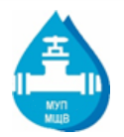 Уведомление о задолженности Абонентов частного сектора в городском округе Пушкинский за холодное водоснабжение и/или водоотведение06.06.2023г.Филиал МУП «Межрайонный Щелковский Водоканал» - «Водоканал городского округа Пушкинский» уведомляет о том, что у Вас образовалась задолженность перед нашим предприятием за холодное водоснабжение и/или водоотведение, превышающая сумму 2 месячных размеров платы. Оплатить задолженность по платежному документу возможно: в личном кабинете МУП «Межрайонный Щелковский Водоканал» на сайте mr-vk.ru, в отделениях ФГУП «Почта России» и ПАО «Сбербанк России», с помощью сервисов Сбербанк Онлайн и в офисе предприятия по адресу: г. Пушкино, ул. Учинская, д.16.В случае непогашения задолженности в течение 20 дней со дня размещения на официальном сайте МУП «Межрайонный Щелковский Водоканал» в сети Интернет данного уведомления (06.06.2023г.) коммунальные услуги по холодному водоснабжению и/или водоотведению будут сначала ограничены, а затем приостановлены либо при отсутствии технической возможности введения ограничения приостановлены без предварительного введения ограничения. В соответствии с Постановлением правительства РФ от 06.05.2011 №354 (в ред. от 13.07.2019 №897) расходы исполнителя, связанные с введением ограничения, приостановления и возобновления предоставления коммунальной услуги потребителю-должнику, подлежат возмещению за счет потребителя, в отношении которого осуществлялись указанные действия, в размере, не превышающем 3000 (три тысячи) рублей в совокупности.Филиал МУП «Межрайонный Щелковский Водоканал» - «Водоканал городского округа Пушкинский» так же будет вынужден обратиться в судебные органы с требованиями о взыскании с Вас возникшей задолженности за холодное водоснабжение и/или водоотведение в принудительном порядке, взыскании пеней и судебных расходов. В соответствии с вышеизложенным, во избежание возникновения для Вас неблагоприятных последствий, связанных с введением ограничения/приостановления коммунальных услуг и взысканием задолженности в принудительном порядке, убедительно просим оплатить задолженность в срок, не превышающий 20 календарных дней с даты размещения настоящего уведомления (06.06.2023г).Лицевой счет АдресИтого задолженность за водопотребление более 2-х месяцев, рубв т.ч. задолженность за водопотребление более 2-х месяцев, руб.в т. ч. задолженность за водоотведение более 2-х месяцев, руб.в т. ч. задолженность за повышающий коэффициент более 2-х месяцев, руб.в т. ч. задолженность , прочие более 2-х месяцев, руб.206201605Пушкино г., Аксаковская ул. (мкр Клязьма), дом 16, корпус 22 257,512 257,51137201303Пушкино г., 3-я ДОМБРОВСКАЯ, дом 13а79 158,4835 801,7243 356,76227000101Пушкино г., Лесная ул. (Зверосовхоз), дом 1, кв.24 531,464 531,46128803302Пушкино г., Колхозная ул. (мкр Новая Деревня), дом 3318 934,5718 934,57204101103Пушкино г., Достоевского ул. (мкр Клязьма), дом 1110 255,509 081,411 174,09130404502Пушкино г., ш. Ярославское, дом 4512 818,1210 370,472 447,652270601201Пушкино г., Центральная ул. (Зверосовхоз), дом 12, кв.211 100,425 380,114 005,451 714,862270502104Пушкино г., Парковая ул. (Зверосовхоз), дом 2116 770,058 268,686 224,182 277,192270300401Пушкино г., Новая ул. (Зверосовхоз), дом 4, кв.130 002,0314 548,8710 868,334 584,832270300402Пушкино г., Новая ул. (Зверосовхоз), дом 4, кв.364 253,5933 604,0725 842,164 807,362270500303Пушкино г., Парковая ул. (Зверосовхоз), дом 3, кв.21 537,511 537,51201500108Пушкино г., Лермонтовская ул. (мкр Клязьма), дом 1-а40 652,7018 326,1813 638,986 819,491 868,05207000215Пушкино г., Державинская ул. (мкр Клязьма), дом 2/41, кв.58 934,284 327,543 256,231 350,51207000214Пушкино г., Державинская ул. (мкр Клязьма), дом 2/41, корпус 329 676,8514 641,4613 432,941 602,45130418503Пушкино г., ш. Ярославское, дом 185, кв.22 350,642 350,64730801001Пушкино г., Спортивная ул. (мкр Звягино), дом 103 719,683 719,682375103801Пушкино г., Левково с., дом 382 691,612 691,61204289901Пушкино г., Крыловская ул. (мкр Клязьма)3 134,203 134,201870000801Пушкино г., Доровское пос., дом 82 894,572 894,57440604001Пушкино г., Радищева ул. (мкр Заветы Ильича), дом 402 585,602 585,60206700303Пушкино г., Грановская ул. (мкр Клязьма), дом 3-б, кв.57 562,223 639,722 748,411 174,09627000410Пушкино г., Центральная ул. (мкр Мамонтовка), дом 4в/11 417,811 417,81624502004Пушкино г., Кузнецкий мост ул. (мкр Мамонтовка), дом 20а1 739,081 739,08730800103Пушкино г., Спортивная ул. (мкр Звягино), дом 1Б1 877,281 877,282030908702Пушкино г., Путилово с., дом 87А27 518,5827 518,58415401104Пушкино г., Дзержинского (мкр Заветы Ильича), дом 11а3 654,593 654,59180601001Пушкино г., территория Пушкино Запад, дом строение101 632,051 632,05136500101Пушкино г., ПРОЕЗД ЛЕРМОНТОВА, дом 1, корпус 12 328,502 328,50136800205Пушкино г., Островского ул., дом 2а2 701,862 701,86201500113Пушкино г., Лермонтовская ул. (мкр Клязьма), дом 1 А4 960,702 847,912 112,79201500115Пушкино г., Лермонтовская ул. (мкр Клязьма), дом 1 А18 336,228 650,106 457,423 228,70446600807Пушкино г., Серебряные ключи ул. (мкр Заветы Ильича), дом 8, кв.79 993,844 777,793 482,501 733,55447603201Пушкино г., Энтузиастов (мкр Заветы Ильича), дом 32/26 480,463 754,792 725,67442203001Пушкино г., Некрасова ул. (мкр Заветы Ильича), дом 3014 704,038 254,596 449,44448000101Пушкино г., Авиационный пр-д. (мкр Заветы Ильича), дом 115 981,9013 836,192 145,71447601001Пушкино г., Энтузиастов (мкр Заветы Ильича), дом 10/1А26 272,9513 728,3010 639,901 904,75417101201Пушкино г., Р.Люксембург ул. (мкр Заветы Ильича), дом 12/181 948,521 948,52415401102Пушкино г., Дзержинского (мкр Заветы Ильича), дом 11/210 326,646 884,433 442,21414903904Пушкино г., Горького ул. (мкр Заветы Ильича), дом 392 069,022 069,02713701202Пушкино г., Центральная ул. (мкр Звягино), дом 12 А2 138,062 138,06207000213Пушкино г., Державинская ул. (мкр Клязьма), дом 2/41, корпус 325 087,6813 253,3410 231,891 602,45418901601Пушкино г., Фрунзе ул. (мкр Заветы Ильича), дом 16-а2 090,252 090,25132001402Пушкино г., 2-ой Надсоновский пр-д, дом 1416 928,438 144,815 855,752 927,87201504801Пушкино г., Лермонтовская ул. (мкр Клязьма), дом 48А5 577,253 201,082 376,17624701305Пушкино г., Ленточка ул. (мкр Мамонтовка), дом 132 938,302 938,30708702901Пушкино г., Озерная ул. (мкр Звягино), дом 296 655,196 655,19708800301Пушкино г., Березовая ул. (мкр Звягино), дом 39 570,049 570,04708900501Пушкино г., Цветочная ул. (мкр Звягино), дом 53 599,553 599,55708906901Пушкино г., в р-не Звягино мкр., дом 693 664,703 664,70711501101Пушкино г., Парковая ул. (мкр Звягино), дом 11/12 062,962 062,96711601101Пушкино г., Школьная ул. (мкр Звягино), дом 114 524,413 160,561 363,85711601601Пушкино г., Школьная ул. (мкр Звягино), дом 162 331,862 331,86711601801Пушкино г., Школьная ул. (мкр Звягино), дом 187 365,484 910,302 455,18711601901Пушкино г., Школьная ул. (мкр Звягино), дом 198 290,038 290,03711602301Пушкино г., Школьная ул. (мкр Звягино), дом 2310 581,8310 581,83711602402Пушкино г., Школьная ул. (мкр Звягино), дом 242 534,062 534,06711602601Пушкино г., Школьная ул. (мкр Звягино), дом 2617 541,2214 336,313 204,91711603201Пушкино г., Школьная ул. (мкр Звягино), дом 3212 821,9110 752,892 069,02711603601Пушкино г., Школьная ул. (мкр Звягино), дом 366 584,484 257,342 327,14711603602Пушкино г., Школьная ул. (мкр Звягино), дом 361 948,191 948,19711700303Пушкино г., Горького ул. (мкр Звягино), дом 3А14 463,116 127,446 471,191 864,48711700601Пушкино г., Горького ул. (мкр Звягино), дом 610 359,129 109,911 249,21711701601Пушкино г., Горького ул. (мкр Звягино), дом 16/611 789,888 034,533 755,35711702203Пушкино г., Горького ул. (мкр Звягино), дом 226 841,595 667,501 174,09711800305Пушкино г., Дзержинского ул. (мкр Звягино), дом 3 А54 080,5047 670,576 409,93711800503Пушкино г., Дзержинского ул. (мкр Звягино), дом 515 890,9513 372,412 518,54711800701Пушкино г., Дзержинского ул. (мкр Звягино), дом 719 882,2216 677,313 204,91711801501Пушкино г., Дзержинского ул. (мкр Звягино), дом 154 227,144 227,14711801502Пушкино г., Дзержинского ул. (мкр Звягино), дом 155 071,815 071,81711900502Пушкино г., Карла Маркса ул. (мкр Звягино), дом 510 252,158 295,191 956,96711900804Пушкино г., Карла Маркса ул. (мкр Звягино), дом 84 941,684 941,68711901601Пушкино г., Карла Маркса ул. (мкр Звягино), дом 1615 542,307 715,515 807,692 019,10711902504Пушкино г., Карла Маркса ул. (мкр Звягино), дом 252 520,602 520,60711902904Пушкино г., Карла Маркса ул. (мкр Звягино), дом 297 066,284 049,053 017,23711902905Пушкино г., Карла Маркса ул. (мкр Звягино), дом 294 084,074 084,07712001301Пушкино г., Крупской ул. (мкр Звягино), дом 132 489,172 489,17712200201Пушкино г., Куйбышева ул. (мкр Звягино), дом 218 727,1013 012,685 714,42712200406Пушкино г., Куйбышева ул. (мкр Звягино), дом 4/311 262,384 731,004 032,002 499,38712200407Пушкино г., Куйбышева ул. (мкр Звягино), дом 4/35 331,163 081,702 249,46712200701Пушкино г., Куйбышева ул. (мкр Звягино), дом 78 076,965 711,012 365,95712202307Пушкино г., Куйбышева ул. (мкр Звягино), дом 257 050,775 677,551 373,22712202701Пушкино г., Куйбышева ул. (мкр Звягино), дом 272 647,312 647,31712203101Пушкино г., Куйбышева ул. (мкр Звягино), дом 3112 543,765 920,844 446,812 176,11712300601Пушкино г., Кирова ул. (мкр Звягино), дом 61 509,361 509,36712301203Пушкино г., Кирова ул. (мкр Звягино), дом 12 А12 953,2211 478,711 474,51712303802Пушкино г., Кирова ул. (мкр Звягино), дом 3810 588,8210 588,82712400902Пушкино г., Колхозная ул. (мкр Звягино), дом 91 782,581 782,58712400904Пушкино г., Колхозная ул. (мкр Звягино), дом 93 307,073 307,07712401101Пушкино г., Колхозная ул. (мкр Звягино), дом 11 А5 294,365 294,36712401301Пушкино г., Колхозная ул. (мкр Звягино), дом 13 А5 294,365 294,36712401904Пушкино г., Колхозная ул. (мкр Звягино), дом 19 А8 632,618 632,61712403001Пушкино г., Колхозная ул. (мкр Звягино), дом 302 647,312 647,31712403402Пушкино г., Колхозная ул. (мкр Звягино), дом 343 284,433 284,43712404602Пушкино г., Колхозная ул. (мкр Звягино), дом 4638 345,8930 333,568 012,33712500201Пушкино г., Комсомольский пр-д (мкр Звягино), дом 2/104 859,913 239,941 619,97712500405Пушкино г., Комсомольский пр-д (мкр Звягино), дом 44 711,263 537,171 174,09712500601Пушкино г., Комсомольский пр-д (мкр Звягино), дом 619 735,6316 631,963 103,67712501101Пушкино г., Комсомольский пр-д (мкр Звягино), дом 114 248,012 832,021 415,99712600901Пушкино г., Калинина ул. (мкр Звягино), дом 92 870,562 870,56712601402Пушкино г., Калинина ул. (мкр Звягино), дом 142 596,912 596,91712700407Пушкино г., Первомайская ул. (мкр Звягино), дом 43 833,982 555,991 277,99712700408Пушкино г., Первомайская ул. (мкр Звягино), дом 47 176,595 292,791 883,80712700503Пушкино г., Первомайская ул. (мкр Звягино), дом 59 943,648 038,891 904,75712800403Пушкино г., Ленина ул. (мкр Звягино), дом 46 536,035 162,811 373,22712800601Пушкино г., Ленина ул. (мкр Звягино), дом 616 406,7114 058,412 348,30712800602Пушкино г., Ленина ул. (мкр Звягино), дом 67 297,247 297,24712801005Пушкино г., Ленина ул. (мкр Звягино), дом 10 Б31 351,8525 311,556 040,30712901002Пушкино г., Нелидова ул. (мкр Звягино), дом 10/217 909,1315 410,622 498,51712901301Пушкино г., Нелидова ул. (мкр Звягино), дом 1311 160,929 558,471 602,45712902101Пушкино г., Нелидова ул. (мкр Звягино), дом 2116 304,1913 099,283 204,91712902302Пушкино г., Нелидова ул. (мкр Звягино), дом 2322 708,4217 347,915 360,51712902601Пушкино г., Нелидова ул. (мкр Звягино), дом 265 278,413 492,701 785,71713000803Пушкино г., Октябрьская ул. (мкр Звягино), дом 8 Б2 749,652 749,65713001004Пушкино г., Октябрьская ул. (мкр Звягино), дом 10/736 467,1428 847,867 619,28713100502Пушкино г., Оранжерейный туп. (мкр Звягино), дом 5 А13 030,5111 125,761 904,75713101002Пушкино г., Оранжерейный туп. (мкр Звягино), дом 1010 748,699 499,481 249,21713101005Пушкино г., Оранжерейный туп. (мкр Звягино), дом 10 А4 743,834 743,83713101201Пушкино г., Оранжерейный туп. (мкр Звягино), дом 129 878,948 731,021 147,92713101405Пушкино г., Оранжерейный туп. (мкр Звягино), дом 14 А3 851,602 231,631 619,97713300601Пушкино г., Полевая 1-я ул. (мкр Звягино), дом 626 454,7226 454,72713401301Пушкино г., Пионерская ул. (мкр Звягино), дом 13 А4 803,274 803,27713401601Пушкино г., Пионерская ул. (мкр Звягино), дом 162 880,962 880,96713402101Пушкино г., Пионерская ул. (мкр Звягино), дом 21 А15 033,8911 511,503 522,39713402103Пушкино г., Пионерская ул. (мкр Звягино), дом 2112 158,7310 834,431 324,30713402104Пушкино г., Пионерская ул. (мкр Звягино), дом 2115 292,0413 817,531 474,51713402501Пушкино г., Пионерская ул. (мкр Звягино), дом 254 104,812 780,511 324,30713501502Пушкино г., Советская ул. (мкр Звягино), дом 1513 891,036 850,885 189,191 850,96713600301Пушкино г., Фрунзе ул. (мкр Звягино), дом 32 194,042 194,04713600302Пушкино г., Фрунзе ул. (мкр Звягино), дом 31 716,341 716,34713600806Пушкино г., Фрунзе ул. (мкр Звягино), дом 810 427,708 818,441 609,26713601102Пушкино г., Фрунзе ул. (мкр Звягино), дом 111 114,811 114,81713601405Пушкино г., Фрунзе ул. (мкр Звягино), дом 145 850,275 850,27713601602Пушкино г., Фрунзе ул. (мкр Звягино), дом 162 539,132 539,13713601603Пушкино г., Фрунзе ул. (мкр Звягино), дом 163 430,893 430,89713601801Пушкино г., Фрунзе ул. (мкр Звягино), дом 1817 301,6214 953,322 348,30713601803Пушкино г., Фрунзе ул. (мкр Звягино), дом 1827 984,4222 270,005 714,42713701002Пушкино г., Центральная ул. (мкр Звягино), дом 102 647,312 647,31713701003Пушкино г., Центральная ул. (мкр Звягино), дом 105 294,365 294,36713701602Пушкино г., Центральная ул. (мкр Звягино), дом 1611 355,6411 355,64713705102Пушкино г., Центральная ул. (мкр Звягино), дом 515 286,305 286,30713705703Пушкино г., Центральная ул. (мкр Звягино), дом 572 123,322 123,32713706101Пушкино г., Центральная ул. (мкр Звягино), дом 612 647,312 647,31713706901Пушкино г., Центральная ул. (мкр Звягино), дом 698 134,326 079,362 054,96713801201Пушкино г., Энгельса ул. (мкр Звягино), дом 12-а20 790,8017 285,473 505,33713900804Пушкино г., Шоссейная ул. (мкр Звягино), дом 8 А4 698,604 698,60713901001Пушкино г., Шоссейная ул. (мкр Звягино), дом 101 649,831 649,83713901002Пушкино г., Шоссейная ул. (мкр Звягино), дом 102 247,392 247,39713901101Пушкино г., Шоссейная ул. (мкр Звягино), дом 1110 015,9410 015,94714000602Пушкино г., Новая ул. (мкр Звягино), дом 615 468,6312 658,332 810,30714000701Пушкино г., Новая ул. (мкр Звягино), дом 78 787,807 635,071 152,73714000801Пушкино г., Новая ул. (мкр Звягино), дом 84 949,634 949,63714000903Пушкино г., Новая ул. (мкр Звягино), дом 91 475,041 475,04730700501Пушкино г., Сосновая ул. (мкр Звягино), дом 57 330,487 330,48730701701Пушкино г., Сосновая ул. (мкр Звягино), дом 177 714,427 714,42730901201Пушкино г., Дворцовая ул. (мкр Звягино), дом 126 770,596 770,59730902401Пушкино г., Дворцовая ул. (мкр Звягино), дом 241 943,221 943,22730902501Пушкино г., Сосновая ул. (мкр Звягино), дом 147 330,487 330,48730904201Пушкино г., в р-не Звягино мкр., дом 42 УЧ4 526,854 526,85128400401Пушкино г., Акуловский 3-ий пр-д, дом 410 359,109 109,891 249,21128400803Пушкино г., Акуловский 4-ый пр-д, дом 82 918,542 918,54128401201Пушкино г., Акуловский 4-ый пр-д, дом 124 363,472 990,251 373,22128501503Пушкино г., Акуловское ш., дом 152 647,312 647,31128600502Пушкино г., Грибоедова ул., дом 55 120,962 869,522 251,44128601401Пушкино г., Грибоедова ул., дом 145 294,365 294,36128700901Пушкино г., Добролюбова ул., дом 9/112 392,125 718,374 857,061 816,69128702502Пушкино г., Добролюбова ул., дом 252 647,312 647,31128702503Пушкино г., Добролюбова ул., дом 254 246,622 431,801 814,82128702504Пушкино г., Добролюбова ул., дом 252 647,312 647,31128703901Пушкино г., Добролюбова ул., дом 3910 751,338 846,581 904,75128703902Пушкино г., Добролюбова ул., дом 3916 542,937 908,345 756,382 878,21128704301Пушкино г., Добролюбова ул., дом 4341 575,1319 216,5016 043,396 315,24128706001Пушкино г., Добролюбова ул., дом 604 261,662 914,981 346,68128706002Пушкино г., Добролюбова ул., дом 602 065,672 065,67128706202Пушкино г., Добролюбова ул., дом 627 430,564 953,732 476,83128706204Пушкино г., Добролюбова ул., дом 6227 357,1422 660,594 696,55128706205Пушкино г., Добролюбова ул., дом 6212 340,988 227,324 113,66128802402Пушкино г., Колхозная ул. (мкр Новая деревня), дом 245 361,623 097,162 264,46128803202Пушкино г., Колхозная ул. (мкр Новая деревня), дом 322 476,862 476,86128804102Пушкино г., Колхозная ул. (мкр Новая деревня), дом 4132 577,3417 051,9813 177,062 348,30128804103Пушкино г., Колхозная ул. (мкр Новая деревня), дом 4126 813,1813 867,8910 596,992 348,30128805001Пушкино г., Колхозная ул. (мкр Новая деревня), дом 504 244,754 244,75128805601Пушкино г., Колхозная ул. (мкр Новая деревня), дом 564 531,672 613,961 917,71128806702Пушкино г., Колхозная ул. (мкр Новая деревня), дом 671 996,351 996,35128809002Пушкино г., Колхозная ул. (мкр Новая деревня), дом 909 375,089 375,08128900205Пушкино г., Колхозная ул. (с/п), дом 2 В40 055,2035 358,654 696,55128900801Пушкино г., Колхозная ул. (с/п), дом 85 185,742 966,762 218,98128901201Пушкино г., Колхозная ул. (с/п), дом 1212 114,085 797,554 753,581 562,95129002302Пушкино г., Кирова ул. (мкр Новая Деревня), дом 2312 002,3310 732,441 269,89129002601Пушкино г., Кирова ул. (мкр Новая Деревня), дом 26А5 366,305 366,30129003001Пушкино г., Кирова ул. (мкр Новая Деревня), дом 3012 027,659 939,682 087,97129004701Пушкино г., Кирова ул. (мкр Новая Деревня), дом 477 732,694 491,443 241,25129101301Пушкино г., Луговая ул. (Пушкино г.), дом 138 614,945 995,812 619,13129102701Пушкино г., Луговая ул. (Пушкино г.), дом 274 820,052 752,642 067,41129103002Пушкино г., Луговая ул. (Пушкино г.), дом 306 706,454 571,602 134,85129200601Пушкино г., Маяковского ул., дом 69 374,376 213,813 160,56129200805Пушкино г., Маяковского ул., дом 8/22 546,612 546,61129201502Пушкино г., Маяковского ул., дом 1547 861,3741 990,735 870,64129202401Пушкино г., Маяковского ул., дом 2413 899,186 856,617 042,57129203601Пушкино г., Маяковского ул., дом 34 А10 533,378 185,072 348,30129300803Пушкино г., Набережная ул. (мкр Новая Деревня), дом 89 528,969 528,96129300901Пушкино г., Набережная ул. (мкр Новая Деревня), дом 95 510,054 035,541 474,51129302102Пушкино г., Набережная ул. (мкр Новая Деревня), дом 21А2 008,732 008,73129302105Пушкино г., Набережная ул. (мкр Новая Деревня), дом 21А3 567,223 567,22129302304Пушкино г., Набережная ул. (мкр Новая Деревня), дом 234 644,193 096,111 548,08129500601Пушкино г., Пришвина ул., дом 62 590,962 590,96129501303Пушкино г., Пришвина ул., дом 13 А4 189,082 323,471 865,61130001202Пушкино г., Серебрянская 2-я ул., дом 125 617,073 248,172 368,90130001203Пушкино г., Серебрянская 2-я ул., дом 128 393,795 409,182 984,61130100302Пушкино г., Соколовская ул., дом 310 013,818 839,721 174,09130100303Пушкино г., Соколовская ул., дом 32 203,272 203,27130100402Пушкино г., Соколовская ул., дом 45 366,305 366,30130100502Пушкино г., Соколовская ул., дом 55 856,503 904,321 952,18130101301Пушкино г., Соколовская ул., дом 132 300,012 300,01130101302Пушкино г., Соколовская ул., дом 134 230,592 819,891 410,70130102602Пушкино г., Соколовская ул., дом 261 922,541 922,54130102802Пушкино г., Соколовская ул., дом 2810 158,354 900,643 699,301 558,41130102901Пушкино г., Соколовская ул., дом 294 823,743 349,231 474,51130305001Пушкино г., Центральная ул. (мкр Новая Деревня), дом 503 886,443 886,44130306101Пушкино г., Центральная ул. (мкр Новая Деревня), дом 61 А3 726,672 167,971 558,70130400301Пушкино г., ш. Ярославское, дом 315 318,8310 978,534 340,30130400403Пушкино г., ш. Ярославское, дом 415 319,8112 864,982 454,83130401501Пушкино г., ш. Ярославское, дом 152 099,762 099,76130401901Пушкино г., ш. Ярославское, дом 191 157,871 157,87130402101Пушкино г., ш. Ярославское, дом 2124 386,5324 386,53130403204Пушкино г., ш. Ярославское, дом 328 539,086 333,912 205,17130404501Пушкино г., ш. Ярославское, дом 452 128,292 128,29130406801Пушкино г., ш. Ярославское, дом 68 А13 745,1210 222,733 522,39130409201Пушкино г., ш. Ярославское, дом 923 655,762 481,671 174,09130409603Пушкино г., ш. Ярославское, дом 966 706,474 470,982 235,49130409604Пушкино г., ш. Ярославское, дом 9619 180,2815 961,713 218,57130410802Пушкино г., ш. Ярославское, дом 108 А20 445,449 886,547 431,033 127,87130410803Пушкино г., ш. Ярославское, дом 1083 872,742 226,471 646,27130410804Пушкино г., ш. Ярославское, дом 108 А17 254,008 713,326 635,931 904,75130411801Пушкино г., ш. Ярославское, дом 1185 147,402 994,502 152,90130500501Пушкино г., СНП Водопроводчик-3, дом уч.52 225,052 225,05130500801Пушкино г., СНП Водопроводчик-3, дом уч.87 017,217 017,21130501201Пушкино г., СНП Водопроводчик-3, дом уч.126 315,626 315,62130501801Пушкино г., СНП Водопроводчик-3, дом уч.187 566,257 566,25130502501Пушкино г., СНП Водопроводчик-3, дом уч.2515 287,8115 287,81130503101Пушкино г., СНП Водопроводчик-3, дом уч.318 652,458 652,45130503201Пушкино г., СНП Водопроводчик-3, дом уч.321 871,401 871,40130503401Пушкино г., СНП Водопроводчик-3, дом уч.343 742,793 742,79130504301Пушкино г., СНП Водопроводчик-3, дом уч.435 039,425 039,42130505501Пушкино г., СНП Водопроводчик-3, дом уч.553 582,893 582,89130506001Пушкино г., СНП Водопроводчик-3, дом уч.602 819,912 819,91130506101Пушкино г., СНП Водопроводчик-3, дом уч.612 420,172 420,17130506201Пушкино г., СНП Водопроводчик-3, дом уч.621 990,651 990,65130506502Пушкино г., СНП Водопроводчик-3, дом уч.656 835,776 835,77130506601Пушкино г., СНП Водопроводчик-3, дом уч.6612 835,9212 835,92130507001Пушкино г., СНП Водопроводчик-3, дом уч.701 728,461 728,46130507701Пушкино г., СНП Водопроводчик-3, дом уч.777 165,677 165,67130508301Пушкино г., СНП Водопроводчик-3, дом уч.836 835,776 835,77130508401Пушкино г., СНП Водопроводчик-3, дом уч.8427 240,8127 240,81130509501Пушкино г., СНП Водопроводчик-3, дом уч.955 669,915 669,91130509601Пушкино г., СНП Водопроводчик-3, дом уч.962 443,162 443,16130510101Пушкино г., СНП Водопроводчик-3, дом уч.1011 943,221 943,22130800803Пушкино г., Пришвина проезд, дом 82 338,302 338,30130801301Пушкино г., Пришвина проезд, дом 131 871,881 871,88131100603Пушкино г., Гагарина ул., дом 622 955,1212 065,709 286,971 602,45131100902Пушкино г., Гагарина ул., дом 912 176,235 870,984 307,641 997,61131102202Пушкино г., Гагарина ул., дом 222 876,252 876,25131202201Пушкино г., Верхняя Слободка ул., дом 229 013,817 839,721 174,09131202202Пушкино г., Верхняя Слободка ул., дом 22/1010 310,804 960,853 566,651 783,30131301601Пушкино г., ЗЕЛЕНЫЙ ГОРОДОК, дом 162 148,662 148,66131400602Пушкино г., КОМСОМОЛЬСКИЙ ПР-Д, дом 616 187,097 772,885 609,452 804,76131400901Пушкино г., КОМСОМОЛЬСКИЙ ПР-Д, дом 923 479,4211 193,398 190,704 095,33131600302Пушкино г., Красноармейская ул., дом 319 949,9310 596,588 179,261 174,09131800601Пушкино г., Нижняя Слободка ул., дом 63 886,843 886,84131800902Пушкино г., Нижняя Слободка ул., дом 9 А3 285,331 840,591 444,74131801501Пушкино г., Нижняя Слободка ул., дом 151 856,411 856,41131801901Пушкино г., Нижняя Слободка ул., дом 1911 804,7311 804,73132000801Пушкино г., 2-ой Надсоновский пр-д, дом 818 851,0318 851,03132000802Пушкино г., 2-ой Надсоновский пр-д, дом 88 160,463 909,262 917,651 333,55132200401Пушкино г., 50 ЛЕТ КОМСОМОЛА, дом 4 /41 954,981 954,98132201607Пушкино г., 50 ЛЕТ КОМСОМОЛА, дом 163 307,073 307,07132301701Пушкино г., Оранжерейная ул., дом 1770 605,4737 701,8729 093,933 809,67132301801Пушкино г., Оранжерейная ул., дом 183 886,443 886,44132302202Пушкино г., Оранжерейная ул., дом 224 391,544 391,54132302502Пушкино г., Оранжерейная ул., дом 258 665,654 093,013 048,431 524,21132302505Пушкино г., Оранжерейная ул., дом 252 306,252 306,25132302603Пушкино г., Оранжерейная ул., дом 262 192,842 192,84132304403Пушкино г., Оранжерейная ул., дом 443 639,552 119,191 520,36132401302Пушкино г., 2-й ОРАНЖЕРЕЙНЫЙ ПР., дом 134 317,442 484,581 832,86132401601Пушкино г., 2-й ОРАНЖЕРЕЙНЫЙ ПР., дом 164 122,802 398,431 724,37132500602Пушкино г., Озерная ул., дом 659 408,0730 898,0025 154,953 355,12132500603Пушкино г., Озерная ул., дом 61 143,391 143,39132601402Пушкино г., Писаревская ул. (Пушкино г.), дом 142 210,582 210,58132602501Пушкино г., Писаревская ул. (Пушкино г.), дом 253 307,073 307,07132602502Пушкино г., Писаревская ул. (Пушкино г.), дом 2530 401,6526 729,053 672,60132602802Пушкино г., Писаревская ул. (Пушкино г.), дом 28, кв.111 775,0811 775,08132603701Пушкино г., Писаревская ул. (Пушкино г.), дом 3715 905,707 330,485 716,812 858,41132603902Пушкино г., Писаревская ул. (Пушкино г.), дом 397 012,363 160,502 567,431 284,43132603903Пушкино г., Писаревская ул. (Пушкино г.), дом 3920 027,6517 679,352 348,30132700402Пушкино г., Полевой проезд, дом 445 000,0025 279,6119 720,39132700901Пушкино г., Полевой проезд, дом 95 567,273 142,682 424,59132701101Пушкино г., Полевой проезд, дом 112 647,312 647,31132701601Пушкино г., Полевой проезд, дом 163 883,723 883,72132701901Пушкино г., Полевой проезд, дом 194 993,892 905,192 088,70132900301Пушкино г., Станиславского проезд, дом 34 783,803 534,591 249,21132900302Пушкино г., Станиславского проезд, дом 310 606,469 404,671 201,79133002303Пушкино г., Чехова ул., дом 232 647,312 647,31133003801Пушкино г., Чехова ул., дом 38, кв.1015 084,708 467,896 616,81133003804Пушкино г., Чехова ул., дом 38, кв.1729 585,8115 846,2412 228,131 511,44133003805Пушкино г., Чехова ул., дом 38, кв.626 201,1219 368,226 832,90133003806Пушкино г., Чехова ул., дом 38, кв.119 000,005 044,233 955,77133003807Пушкино г., Чехова ул., дом 38, кв.148 102,4626 993,4621 109,00133003810Пушкино г., Чехова ул., дом 38, кв.1829 585,8115 846,2412 228,131 511,44133100303Пушкино г., Чеховский 1-ый пр-д, дом 3, кв.59 333,595 231,424 102,17133200201Пушкино г., Мичурина ул., дом 24 743,834 743,83133200202Пушкино г., Мичурина ул., дом 24 743,834 743,83133200203Пушкино г., Мичурина ул., дом 24 743,834 743,83133301301Пушкино г., Мичурина пр., дом 1334 710,0318 075,4414 337,792 296,80133401502Пушкино г., Тургенева ул., дом 155 302,555 302,55133401701Пушкино г., Тургенева ул., дом 1711 641,6411 641,64133501201Пушкино г., Надсоновская ул., дом 1216 988,808 173,855 876,652 938,30133505002Пушкино г., Надсоновская ул., дом 506 287,432 676,082 058,331 553,02133600701Пушкино г., Надсоновский 1-ый пр-д, дом 76 066,674 044,432 022,24133901201Пушкино г., Чехова ал. Зеленый городок ДСК, дом 121 372,341 372,34133901901Пушкино г., Чехова ал. Зеленый городок ДСК, дом 19 /17 031,873 329,452 468,311 234,11133902602Пушкино г., Чехова ал. Зеленый городок ДСК, дом 26б1 580,371 580,37134000502Пушкино г., Садовый пр. Зеленый городок ДСК, дом 5, кв.дача 464 084,074 084,07134300101Пушкино г., Глухой туп. Зеленый городок ДСК, дом 134 590,1831 385,273 204,91134400501Пушкино г., Дачный пр. Зеленый городок ДСК, дом 5, кв.дача 511 545,241 545,24134500901Пушкино г., Красноармейский пр., дом 92 342,392 342,39135500702Пушкино г., Авиационная ул., дом 714 920,087 156,945 198,912 564,23135502402Пушкино г., Авиационная ул., дом 2410 013,818 839,721 174,09135601003Пушкино г., АВИАЦИОННЫЙ ПР-Д, дом 101 906,921 906,92135700502Пушкино г., Салтыковский 2-й пр., дом 51 874,781 874,78135800701Пушкино г., Зеленая роща ул., дом 7 А4 084,074 084,07136000403Пушкино г., 1-Й ДОБРОЛЮБОВСКИЙ ПР-Д, дом 49 540,706 823,172 717,53136001002Пушкино г., 1-Й ДОБРОЛЮБОВСКИЙ ПР-Д, дом 1014 422,9712 798,251 624,72136701003Пушкино г., Добролюбовский 2-й пр., дом 10/1327 252,8914 306,3311 041,811 904,75136701201Пушкино г., Добролюбовский 2-й пр., дом 123 039,453 039,45136701202Пушкино г., Добролюбовский 2-й пр., дом 122 637,882 637,88136701901Пушкино г., Добролюбовский 2-й пр., дом 191 984,971 984,97136802502Пушкино г., Островского ул., дом 25 /283 723,923 723,92136901403Пушкино г., Домбровская 2-я  ул., дом 142 282,532 282,53136902103Пушкино г., Домбровская 2-я  ул., дом 211 996,351 996,35137100102Пушкино г., Парковая ул., дом 113 520,1411 917,691 602,45137100801Пушкино г., Парковая ул., дом 826 622,355 671,4320 950,92137201103Пушкино г., 3-я ДОМБРОВСКАЯ, дом 11 А4 438,642 563,351 875,29137202101Пушкино г., 3-я ДОМБРОВСКАЯ, дом 218 088,798 088,79137300804Пушкино г., Краснофлотская ул., дом 815 388,8110 865,524 523,29137301001Пушкино г., Краснофлотская ул., дом 101 437,911 437,91137301301Пушкино г., Краснофлотская ул., дом 135 671,704 347,401 324,30137301302Пушкино г., Краснофлотская ул., дом 1361 604,2153 569,078 035,14137301901Пушкино г., Краснофлотская ул., дом 1912 953,2211 478,711 474,51137302801Пушкино г., Краснофлотская ул., дом 281 948,191 948,19137303601Пушкино г., Краснофлотская ул., дом 364 430,674 430,67137304301Пушкино г., Краснофлотская ул., дом 43/420 166,4811 572,198 594,29137404901Пушкино г., Лесная ул., дом 495 141,003 516,281 624,72137404902Пушкино г., Лесная ул., дом 4910 013,818 839,721 174,09137405501Пушкино г., Лесная ул., дом 5518 331,768 708,226 415,703 207,84137501201Пушкино г., Западная ул., дом 12/347 668,147 668,14137503101Пушкино г., Западная ул., дом 31, кв.участок 645 106,865 106,86137503401Пушкино г., Западная ул., дом 342 137,692 137,69137600302Пушкино г., Гончарова ул., дом 32 386,782 386,78137600501Пушкино г., Гончарова ул., дом 55 009,623 500,701 508,92137602701Пушкино г., Гончарова ул., дом 2770 958,5835 061,2827 363,886 845,441 687,98137603301Пушкино г., Гончарова ул., дом 33 А1 790,101 790,10137604901Пушкино г., Гончарова ул., дом 492 647,312 647,31137700903Пушкино г., Льва Толстого ул., дом 97 876,487 876,48137701703Пушкино г., Льва Толстого ул., дом 175 294,365 294,36137701705Пушкино г., Льва Толстого ул., дом 1730 936,2115 244,7511 553,254 138,21137903201Пушкино г., Заводская ул., дом 329 523,835 365,844 157,99137903202Пушкино г., Заводская ул., дом 328 091,544 707,253 384,29137903301Пушкино г., Заводская ул., дом 3316 938,248 425,385 612,912 899,95138000304Пушкино г., Заводской пр-д, дом 3 А5 366,305 366,30138101501Пушкино г., 3-й ДОБРОЛЮБОВСКИЙ, дом 152 973,392 973,39139200402Пушкино г., 3-й САЛТЫКОВСКИЙ  ПР, дом 414 989,8713 237,211 752,66623500301Пушкино г., Вишневая ул. (мкр Мамонтовка), дом 3 А35 242,1620 919,5212 117,472 205,17623600401Пушкино г., Водопьянова ул. (мкр Мамонтовка), дом 44 261,302 996,121 265,18623601101Пушкино г., Водопьянова ул. (мкр Мамонтовка), дом 112 189,222 189,22623601501Пушкино г., Водопьянова ул. (мкр Мамонтовка), дом 1528 609,8213 541,1810 045,745 022,90623601601Пушкино г., Водопьянова ул. (мкр Мамонтовка), дом 166 907,304 604,882 302,42623700901Пушкино г., Гоголевская  ул. (мкр Мамонтовка), дом 97 414,484 307,683 106,80623701703Пушкино г., Гоголевская  ул. (мкр Мамонтовка), дом 17 Б22 570,0316 842,265 727,77623701705Пушкино г., Гоголевская  ул. (мкр Мамонтовка), дом 171 222,571 222,57623702304Пушкино г., Гоголевская  ул. (мкр Мамонтовка), дом 23 В19 075,529 747,357 423,421 904,75623703105Пушкино г., Гоголевская  ул. (мкр Мамонтовка), дом 316 613,886 613,88623703501Пушкино г., Гоголевская  ул. (мкр Мамонтовка), дом 352 984,492 984,49623900201Пушкино г., Дачная ул. (мкр Мамонтовка), дом 2/152 277,072 277,07623900301Пушкино г., Дачная ул. (мкр Мамонтовка), дом 34 438,902 959,271 479,63623902101Пушкино г., Дачная ул. (мкр Мамонтовка), дом 21/62 553,502 553,50624101402Пушкино г., Кадомцева ул. (мкр Мамонтовка), дом 144 858,054 858,05624201001Пушкино г.,(мкр.Мамонтовка) КОМСОМОЛЬСКИЙ ПР-Д, дом 1015 835,6413 630,472 205,17624300201Пушкино г., Кооперативная ул. (мкр Мамонтовка), дом 220 696,8916 538,254 158,64624300501Пушкино г., Кооперативная ул. (мкр Мамонтовка), дом 51 924,821 924,82624300803Пушкино г., Кооперативная ул. (мкр Мамонтовка), дом 81 404,801 404,80624400501Пушкино г., Крайняя ул. (мкр Мамонтовка), дом 5 А2 853,382 853,38624400502Пушкино г., Крайняя ул. (мкр Мамонтовка), дом 5 А3 756,183 756,18624401502Пушкино г., Кузнецкий мост ул. (мкр Мамонтовка), дом 152 360,292 360,29624500501Пушкино г., Кузнецкий мост ул. (мкр Мамонтовка), дом 51 619,421 619,42624501801Пушкино г., Кузнецкий мост ул. (мкр Мамонтовка), дом 189 909,978 735,881 174,09624502101Пушкино г., Кузнецкий мост ул. (мкр Мамонтовка), дом 21 Б7 436,833 385,272 701,081 350,48624502103Пушкино г., Кузнецкий мост ул. (мкр Мамонтовка), дом 211 143,391 143,39624502203Пушкино г., Кузнецкий мост ул. (мкр Мамонтовка), дом 22 А2 831,412 831,41624502302Пушкино г., Кузнецкий мост ул. (мкр Мамонтовка), дом 231 305,261 305,26624502504Пушкино г., Кузнецкий мост ул. (мкр Мамонтовка), дом 252 824,562 824,56624503501Пушкино г., Кузнецкий мост ул. (мкр Мамонтовка), дом 3510 013,818 839,721 174,09624503502Пушкино г., Кузнецкий мост ул. (мкр Мамонтовка), дом 351 790,491 790,49624503601Пушкино г., Кузнецкий мост ул. (мкр Мамонтовка), дом 36 Б18 481,9016 336,192 145,71624503602Пушкино г., Кузнецкий мост ул. (мкр Мамонтовка), дом 361 793,521 793,52624503609Пушкино г., Кузнецкий мост ул. (мкр Мамонтовка), дом 36 Б4 084,074 084,07624503613Пушкино г., Кузнецкий мост ул. (мкр Мамонтовка), дом 36 Б4 084,074 084,07624503801Пушкино г., Кузнецкий мост ул. (мкр Мамонтовка), дом 387 960,427 960,42624504002Пушкино г., Кузнецкий мост ул. (мкр Мамонтовка), дом 40 Б3 307,073 307,07624504006Пушкино г., Кузнецкий мост ул. (мкр Мамонтовка), дом 40 В3 137,653 137,65624504205Пушкино г., Кузнецкий мост ул. (мкр Мамонтовка), дом 4213 918,4513 918,45624504401Пушкино г., Кузнецкий мост ул. (мкр Мамонтовка), дом 44 В4 084,074 084,07624504402Пушкино г., Кузнецкий мост ул. (мкр Мамонтовка), дом 44 В4 743,834 743,83624504406Пушкино г., Кузнецкий мост ул. (мкр Мамонтовка), дом 44 В4 084,074 084,07624504410Пушкино г., Кузнецкий мост ул. (мкр Мамонтовка), дом 441 504,081 504,08624504603Пушкино г., Кузнецкий мост ул. (мкр Мамонтовка), дом 465 205,225 205,22624505001Пушкино г., Кузнецкий мост ул. (мкр Мамонтовка), дом 5013 861,4612 252,201 609,26624505202Пушкино г., Кузнецкий мост ул. (мкр Мамонтовка), дом 52 А2 960,362 960,36624600805Пушкино г., Куйбышева ул. (мкр Мамонтовка), дом 8 А17 273,9414 069,033 204,91624600806Пушкино г., Куйбышева ул. (мкр Мамонтовка), дом 832 903,6029 093,933 809,67624600809Пушкино г., Куйбышева ул. (мкр Мамонтовка), дом 8/19 534,218 168,581 365,63624700303Пушкино г., Ленточка ул. (мкр Мамонтовка), дом 3 Г8 168,148 168,14624700306Пушкино г., Ленточка ул. (мкр Мамонтовка), дом 319 707,7719 707,77624700307Пушкино г., Ленточка ул. (мкр Мамонтовка), дом 310 013,818 839,721 174,09624700804Пушкино г., Ленточка ул. (мкр Мамонтовка), дом 8 А6 962,835 788,741 174,09624701203Пушкино г., Ленточка ул. (мкр Мамонтовка), дом 1210 013,818 839,721 174,09624701302Пушкино г., Ленточка ул. (мкр Мамонтовка), дом 13 А4 552,743 035,161 517,58624701304Пушкино г., Ленточка ул. (мкр Мамонтовка), дом 1318 481,9016 336,192 145,71624701508Пушкино г., Ленточка ул. (мкр Мамонтовка), дом 158 050,596 101,781 948,81624701901Пушкино г., Ленточка ул. (мкр Мамонтовка), дом 195 304,403 536,271 768,13624702003Пушкино г., Ленточка ул. (мкр Мамонтовка), дом 2020 027,6517 679,352 348,30624702201Пушкино г., Ленточка ул. (мкр Мамонтовка), дом 221 550,321 550,32624702203Пушкино г., Ленточка ул. (мкр Мамонтовка), дом 22 А10 013,818 839,721 174,09624702502Пушкино г., Ленточка ул. (мкр Мамонтовка), дом 251 829,681 829,68624702603Пушкино г., Ленточка ул. (мкр Мамонтовка), дом 261 681,451 681,45624702701Пушкино г., Ленточка ул. (мкр Мамонтовка), дом 27 А9 719,766 479,823 239,94624703002Пушкино г., Ленточка ул. (мкр Мамонтовка), дом 302 294,812 294,81624703405Пушкино г., Ленточка ул. (мкр Мамонтовка), дом 3427 040,3423 835,433 204,91624703601Пушкино г., Ленточка ул. (мкр Мамонтовка), дом 362 647,312 647,31624704201Пушкино г., Ленточка ул. (мкр Мамонтовка), дом 421 585,941 585,94624704202Пушкино г., Ленточка ул. (мкр Мамонтовка), дом 4210 605,249 232,021 373,22624704402Пушкино г., Ленточка ул. (мкр Мамонтовка), дом 44 а3 933,203 933,20624704501Пушкино г., Ленточка ул. (мкр Мамонтовка), дом 457 838,496 085,831 752,66624704602Пушкино г., Ленточка ул. (мкр Мамонтовка), дом 462 288,582 288,58624900101Пушкино г., Михалки ул. (мкр Мамонтовка), дом 1 А5 278,055 278,05624900106Пушкино г., Михалки ул. (мкр Мамонтовка), дом 1 А5 278,055 278,05624900502Пушкино г., Михалки ул. (мкр Мамонтовка), дом 5 А2 884,562 884,56624900504Пушкино г., Михалки ул. (мкр Мамонтовка), дом 57 960,427 960,42624900903Пушкино г., Михалки ул. (мкр Мамонтовка), дом 9 А8 435,224 858,053 577,17624901003Пушкино г., Михалки ул. (мкр Мамонтовка), дом 10/122 647,312 647,31624901004Пушкино г., Михалки ул. (мкр Мамонтовка), дом 10/122 647,312 647,31624901103Пушкино г., Михалки ул. (мкр Мамонтовка), дом 1110 013,818 839,721 174,09625000301Пушкино г., Молодежная ул. (мкр Мамонтовка), дом 34 928,633 285,741 642,89625000401Пушкино г., Молодежная ул. (мкр Мамонтовка), дом 4/110 164,316 887,223 277,09625000901Пушкино г., Молодежная ул. (мкр Мамонтовка), дом 9/81 496,041 496,04625400901Пушкино г., 1-я Полевая ул. (мкр Мамонтовка), дом 9 А4 481,252 581,821 899,43625401105Пушкино г., 1-я Полевая ул. (мкр Мамонтовка), дом 11 А28 293,6515 881,4112 412,24625401202Пушкино г., 1-я Полевая ул. (мкр Мамонтовка), дом 1210 842,295 080,833 840,971 920,49625401402Пушкино г., 1-я Полевая ул. (мкр Мамонтовка), дом 145 843,033 237,522 605,51625401403Пушкино г., 1-я Полевая ул. (мкр Мамонтовка), дом 14 В14 010,057 049,715 357,891 602,45625402404Пушкино г., 1-я Полевая ул. (мкр Мамонтовка), дом 244 775,664 775,66625500201Пушкино г., Полевая 2-я ул. (мкр Мамонтовка), дом 25 848,543 386,012 462,53625706601Пушкино г., Проектируемая ул. (мкр Мамонтовка), дом 663 690,022 111,161 578,86625706701Пушкино г., Проектируемая ул. (мкр Мамонтовка), дом 6720 027,6517 679,352 348,30625707001Пушкино г., Проектируемая ул. (мкр Мамонтовка), дом 7033 411,8716 960,0514 547,061 904,76625707301Пушкино г., Проектируемая ул. (мкр Мамонтовка), дом 73 А4 904,124 904,12625707302Пушкино г., Проектируемая ул. (мкр Мамонтовка), дом 739 434,907 757,331 677,57625707401Пушкино г., Проектируемая ул. (мкр Мамонтовка), дом 743 425,612 251,521 174,09625708904Пушкино г., Проектируемая ул. (мкр Мамонтовка), дом 89 А17 219,489 536,857 682,63625709301Пушкино г., Проектируемая ул. (мкр Мамонтовка), дом 93 А7 941,687 941,68625709303Пушкино г., Проектируемая ул. (мкр Мамонтовка), дом 931 942,351 942,35625709801Пушкино г., Проектируемая ул. (мкр Мамонтовка), дом 982 005,682 005,68625800101Пушкино г., Победы проезд  (мкр Мамонтовка), дом 12 145,712 145,71625800302Пушкино г., Победы проезд  (мкр Мамонтовка), дом 36 723,066 723,06625800801Пушкино г., Победы проезд  (мкр Мамонтовка), дом 81 578,681 578,68626000302Пушкино г., Славянская ул. (мкр Мамонтовка), дом 33 261,923 261,92626102301Пушкино г., Солнечная ул. (мкр Мамонтовка), дом 231 401,931 401,93626200202Пушкино г., Спортивная ул. (мкр Мамонтовка), дом 2/122 645,092 645,09626200203Пушкино г., Спортивная ул. (мкр Мамонтовка), дом 2/123 966,833 966,83626200302Пушкино г., Спортивная ул. (мкр Мамонтовка), дом 3 А7 701,997 701,99626200303Пушкино г., Спортивная ул. (мкр Мамонтовка), дом 3 А8 168,148 168,14626201604Пушкино г., Спортивная ул. (мкр Мамонтовка), дом 16/82 537,232 537,23626400104Пушкино г., Спортивный пр-д (мкр Мамонтовка), дом 1 А5 204,255 204,25626500101Пушкино г., Строительная ул. (мкр Мамонтовка), дом 11 585,161 585,16626500102Пушкино г., Строительная ул. (мкр Мамонтовка), дом 12 166,832 166,83626500501Пушкино г., Строительная ул. (мкр Мамонтовка), дом 5/11 602,031 602,03626500504Пушкино г., Строительная ул. (мкр Мамонтовка), дом 5/14 743,834 743,83626501701Пушкино г., Строительная ул. (мкр Мамонтовка), дом 17/15 099,913 925,821 174,09626601801Пушкино г., Тулуповский туп.(мкр Мамонтовка), дом 1816 152,7612 947,853 204,91626700102Пушкино г., Фестивальная ул. (мкр Мамонтовка), дом 1/97 810,526 587,511 223,01626700103Пушкино г., Фестивальная ул. (мкр Мамонтовка), дом 1/91 519,821 519,82626700104Пушкино г., Фестивальная ул. (мкр Мамонтовка), дом 1/92 246,482 246,48626700602Пушкино г., Фестивальная ул. (мкр Мамонтовка), дом 66 782,414 872,731 909,68626700803Пушкино г., Фестивальная ул. (мкр Мамонтовка), дом 8/615 786,7310 524,285 262,45626700804Пушкино г., Фестивальная ул. (мкр Мамонтовка), дом 8/742 319,2236 133,616 185,61626701204Пушкино г., Фестивальная ул. (мкр Мамонтовка), дом 120916 856,508 653,126 600,931 602,45626701803Пушкино г., Фестивальная ул. (мкр Мамонтовка), дом 18/31 319,521 319,52626800501Пушкино г., Фестивальный пер. (мкр Мамонтовка), дом 51 316,521 316,52627000107Пушкино г., Центральная ул. (мкр Мамонтовка), дом 1 Б4 084,074 084,07627000109Пушкино г., Центральная ул. (мкр Мамонтовка), дом 15 954,125 954,12627000110Пушкино г., Центральная ул. (мкр Мамонтовка), дом 1 Б4 084,074 084,07627000111Пушкино г., Центральная ул. (мкр Мамонтовка), дом 12 647,312 647,31627000203Пушкино г., Центральная ул. (мкр Мамонтовка), дом 2 В1 263,111 263,11627000303Пушкино г., Центральная ул. (мкр Мамонтовка), дом 3 В1 920,711 920,71627000305Пушкино г., Центральная ул. (мкр Мамонтовка), дом 33 936,962 639,901 297,06627000403Пушкино г., Центральная ул. (мкр Мамонтовка), дом 4 В11 192,5111 192,51627000404Пушкино г., Центральная ул. (мкр Мамонтовка), дом 41 537,231 537,23627000405Пушкино г., Центральная ул. (мкр Мамонтовка), дом 4 В6 613,886 613,88627000406Пушкино г., Центральная ул. (мкр Мамонтовка), дом 4 В4 083,844 083,84627000408Пушкино г., Центральная ул. (мкр Мамонтовка), дом 5 Б9 975,828 827,901 147,92627000504Пушкино г., Центральная ул. (мкр Мамонтовка), дом 5 Г2 647,312 647,31627000508Пушкино г., Центральная ул. (мкр Мамонтовка), дом 5 А1 822,941 822,94627000510Пушкино г., Центральная ул. (мкр Мамонтовка), дом 5 В2 260,932 260,93627000901Пушкино г., Центральная ул. (мкр Мамонтовка), дом 9 Б3 574,913 574,91627001503Пушкино г., Центральная ул. (мкр Мамонтовка), дом 15 В2 647,312 647,31627001506Пушкино г., Центральная ул. (мкр Мамонтовка), дом 15 В12 002,3310 732,441 269,89627001508Пушкино г., Центральная ул. (мкр Мамонтовка), дом 15 В20 806,9710 398,377 885,812 522,79627001601Пушкино г., Центральная ул. (мкр Мамонтовка), дом 165 294,365 294,36627001706Пушкино г., Центральная ул. (мкр Мамонтовка), дом 17 Б3 652,252 434,681 217,57627001802Пушкино г., Центральная ул. (мкр Мамонтовка), дом 18 А33 052,2214 970,4516 287,811 793,96627002001Пушкино г., Центральная ул. (мкр Мамонтовка), дом 202 137,632 137,63627002102Пушкино г., Центральная ул. (мкр Мамонтовка), дом 21 А4 226,024 226,02627002204Пушкино г., Центральная ул. (мкр Мамонтовка), дом 22 А4 084,074 084,07627002702Пушкино г., Центральная ул. (мкр Мамонтовка), дом 271 704,421 704,42627003105Пушкино г., Центральная ул. (мкр Мамонтовка), дом 31 Б2 645,692 645,69627003301Пушкино г., Центральная ул. (мкр Мамонтовка), дом 3314 789,8913 154,531 635,36627003401Пушкино г., Центральная ул. (мкр Мамонтовка), дом 342 246,482 246,48627003402Пушкино г., Центральная ул. (мкр Мамонтовка), дом 343 155,363 155,36627003404Пушкино г., Центральная ул. (мкр Мамонтовка), дом 342 283,572 283,57627003603Пушкино г., Центральная ул. (мкр Мамонтовка), дом 361 319,521 319,52627003901Пушкино г., Центральная ул. (мкр Мамонтовка), дом 3912 462,808 896,053 566,75627004004Пушкино г., Центральная ул. (мкр Мамонтовка), дом 40 Б1 598,981 598,98627004501Пушкино г., Центральная ул. (мкр Мамонтовка), дом 456 723,066 723,06627004504Пушкино г., Центральная ул. (мкр Мамонтовка), дом 456 723,066 723,06627004901Пушкино г., Центральная ул. (мкр Мамонтовка), дом 491 319,521 319,52627009301Пушкино г., Центральная ул. (мкр Мамонтовка), дом 933 306,703 306,70627100101Пушкино г., Школьная ул. (мкр Мамонтовка), дом 18 168,148 168,14627100803Пушкино г., Школьная ул. (мкр Мамонтовка), дом 8 А2 285,572 285,57627101007Пушкино г., Школьная ул. (мкр Мамонтовка), дом 10 Б2 546,502 546,50627101204Пушкино г., Школьная ул. (мкр Мамонтовка), дом 12 а13 609,139 072,744 536,39627101603Пушкино г., Школьная ул. (мкр Мамонтовка), дом 169 791,268 617,171 174,09627101802Пушкино г., Школьная ул. (мкр Мамонтовка), дом 18 А10 071,218 318,551 752,66627101807Пушкино г., Школьная ул. (мкр Мамонтовка), дом 18 Б8 968,767 494,251 474,51627102003Пушкино г., Школьная ул. (мкр Мамонтовка), дом 20 Б2 638,992 638,99627200107Пушкино г., Юбилейная ул. (мкр Мамонтовка), дом 13 434,053 434,05627200601Пушкино г., Юбилейная ул. (мкр Мамонтовка), дом 6/105 676,663 801,711 874,95627800601Пушкино г., Крестьянская ул. (мкр Мамонтовка), дом 6 А15 295,2513 084,592 210,66627801001Пушкино г., Крестьянская ул. (мкр Мамонтовка), дом 102 148,302 148,30627900201Пушкино г., Коминтерна ул. (мкр Мамонтовка), дом 24 537,113 389,191 147,92642500101Пушкино г., Горького ул., дом 1 А2 453,631 362,191 091,44642500102Пушкино г., Горького ул., дом 1 А1 050,091 050,09642500103Пушкино г., Горького ул., дом 1 А3 579,471 999,161 580,31642500104Пушкино г., Горького ул., дом 1 А3 579,471 999,161 580,31200100501Пушкино г., Андреевская ул. (мкр Клязьма), дом 52 647,312 647,31200100605Пушкино г., Андреевская ул. (мкр Клязьма), дом 6 А1 797,591 797,59200100801Пушкино г., Андреевская ул. (мкр Клязьма), дом 82 487,642 487,64200100901Пушкино г., Андреевская ул. (мкр Клязьма), дом 9105 907,8856 552,8243 640,645 714,42200101001Пушкино г., Андреевская ул. (мкр Клязьма), дом 101 305,261 305,26200101101Пушкино г., Андреевская ул. (мкр Клязьма), дом 11/95 294,365 294,36200101701Пушкино г., Андреевская ул. (мкр Клязьма), дом 173 462,863 462,86200102601Пушкино г., Андреевская ул. (мкр Клязьма), дом 2620 027,6517 679,352 348,30200102801Пушкино г., Андреевская ул. (мкр Клязьма), дом 284 940,104 940,10200200203Пушкино г., 8 Марта ул. (мкр Клязьма), дом 210 013,818 839,721 174,09200200204Пушкино г., 8 Марта ул. (мкр Клязьма), дом 25 359,014 184,921 174,09200200501Пушкино г., 8 Марта ул. (мкр Клязьма), дом 510 642,297 094,873 547,42200200701Пушкино г., 8 Марта ул. (мкр Клязьма), дом 730 247,2520 636,259 611,00200200902Пушкино г., 8 Марта ул. (мкр Клязьма), дом 95 346,165 346,16200201006Пушкино г., 8 Марта ул. (мкр Клязьма), дом 10 А6 088,506 088,50200201007Пушкино г., 8 Марта ул. (мкр Клязьма), дом 10 А7 033,497 033,49200202001Пушкино г., 8 Марта ул. (мкр Клязьма), дом 207 548,337 548,33200202002Пушкино г., 8 Марта ул. (мкр Клязьма), дом 202 097,442 097,44200202101Пушкино г., 8 Марта ул. (мкр Клязьма), дом 215 364,534 190,441 174,09200300403Пушкино г., Горьковская ул. (мкр Клязьма), дом 41 973,301 973,30200300801Пушкино г., Горьковская ул. (мкр Клязьма), дом 8 А4 678,853 414,631 264,22200300802Пушкино г., Горьковская ул. (мкр Клязьма), дом 89 537,439 537,43200300901Пушкино г., Горьковская ул. (мкр Клязьма), дом 97 881,025 253,212 627,81200301501Пушкино г., Горьковская ул. (мкр Клязьма), дом 152 392,912 392,91200301703Пушкино г., Горьковская ул. (мкр Клязьма), дом 176 437,984 287,822 150,16200301804Пушкино г., Горьковская ул. (мкр Клязьма), дом 18 В19 588,7813 442,146 146,64200301901Пушкино г., Горьковская ул. (мкр Клязьма), дом 192 135,462 135,46200302601Пушкино г., Горьковская ул. (мкр Клязьма), дом 262 647,312 647,31200302702Пушкино г., Горьковская ул. (мкр Клязьма), дом 275 294,365 294,36200303201Пушкино г., Горьковская ул. (мкр Клязьма), дом 326 863,224 574,642 288,58200400304Пушкино г., Гоголевская ул. (мкр Клязьма), дом 33 429,233 429,23200400305Пушкино г., Гоголевская ул. (мкр Клязьма), дом 322 670,1810 401,548 445,833 822,81200400702Пушкино г., Гоголевская ул. (мкр Клязьма), дом 72 604,902 604,90200400704Пушкино г., Гоголевская ул. (мкр Клязьма), дом 713 236,0613 236,06200402101Пушкино г., Гоголевская ул. (мкр Клязьма), дом 21 А1 927,821 927,82200402202Пушкино г., Гоголевская ул. (мкр Клязьма), дом 222 471,222 471,22200402207Пушкино г., Гоголевская ул. (мкр Клязьма), дом 22 А, кв.21 369,191 369,19200402701Пушкино г., Гоголевская ул. (мкр Клязьма), дом 277 712,363 536,682 795,701 379,98200403204Пушкино г., Гоголевская ул. (мкр Клязьма), дом 322 647,312 647,31200403702Пушкино г., Гоголевская ул. (мкр Клязьма), дом 375 415,623 610,411 805,21200403703Пушкино г., Гоголевская ул. (мкр Клязьма), дом 371 519,291 519,29200404001Пушкино г., Гоголевская ул. (мкр Клязьма), дом 401 798,061 798,06200404202Пушкино г., Гоголевская ул. (мкр Клязьма), дом 425 792,765 792,76200404204Пушкино г., Гоголевская ул. (мкр Клязьма), дом 427 845,075 496,772 348,30200405003Пушкино г., Гоголевская ул. (мкр Клязьма), дом 501 885,071 885,07200405006Пушкино г., Гоголевская ул. (мкр Клязьма), дом 506 723,695 549,601 174,09200500602Пушкино г., Грибоедовская ул. (мкр Клязьма), дом 6 А13 552,4710 941,972 610,50200600202Пушкино г., Гончаровская ул. (мкр Клязьма), дом 22 425,952 425,95200600701Пушкино г., Гончаровская ул. (мкр Клязьма), дом 73 510,903 510,90200600901Пушкино г., Гончаровская ул. (мкр Клязьма), дом 9 А3 424,632 216,841 207,79200601104Пушкино г., Гончаровская ул. (мкр Клязьма), дом 114 641,354 641,35200601303Пушкино г., Гончаровская ул. (мкр Клязьма), дом 132 112,792 112,79200700104Пушкино г., Ключевская ул. (мкр Клязьма), дом 1 А20 010,3916 337,793 672,60200700501Пушкино г., Ключевская ул. (мкр Клязьма), дом 56 867,794 669,472 198,32200700704Пушкино г., Ключевская ул. (мкр Клязьма), дом 724 420,0721 215,163 204,91200700802Пушкино г., Ключевская ул. (мкр Клязьма), дом 82 322,272 322,27200701302Пушкино г., Ключевская ул. (мкр Клязьма), дом 13 А4 535,764 535,76200702504Пушкино г., Ключевская ул. (мкр Клязьма), дом 258 903,817 729,721 174,09200800603Пушкино г., Короленковская ул. (мкр Клязьма), дом 61 541,921 541,92200801402Пушкино г., Короленковская ул. (мкр Клязьма), дом 142 386,332 386,33200804602Пушкино г., Короленковская ул. (мкр Клязьма), дом 465 294,365 294,36200900702Пушкино г., Крестовская ул. (мкр Клязьма), дом 76 693,074 462,032 231,04200901005Пушкино г., Крестовская ул. (мкр Клязьма), дом 104 928,633 285,741 642,89201000301Пушкино г., Комсомольская ул. (мкр Мамонтовка), дом 329 707,5126 185,123 522,39201000603Пушкино г., Комсомольская ул. (мкр Мамонтовка), дом 61 133,971 133,97201100401Пушкино г., Комсомольский пер. (мкр Мамонтовка), дом 415 340,9110 227,305 113,61201100403Пушкино г., Комсомольский пер. (мкр Мамонтовка), дом 45 879,863 919,781 960,08201100601Пушкино г., Комсомольский пер. (мкр Мамонтовка), дом 63 572,922 381,981 190,94201100603Пушкино г., Комсомольский пер. (мкр Мамонтовка), дом 6, кв.352 893,4646 722,406 171,06201100901Пушкино г., Комсомольский пер. (мкр Мамонтовка), дом 926 731,7023 526,793 204,91201100903Пушкино г., Комсомольский пер. (мкр Мамонтовка), дом 93 909,403 909,40201200202Пушкино г., Комсомольский пр-д (мкр Мамонтовка), дом 22 647,312 647,31201200203Пушкино г., Комсомольский пр-д (мкр Мамонтовка), дом 222 852,2020 203,482 648,72201200301Пушкино г., Комсомольский пр-д (мкр Мамонтовка), дом 329 468,2125 945,823 522,39201300802Пушкино г., Лажечниковская ул. (мкр Клязьма), дом 83 083,873 083,87201301601Пушкино г., Лажечниковская ул. (мкр Клязьма), дом 162 963,432 963,43201301701Пушкино г., Лажечниковская ул. (мкр Клязьма), дом 17/Б11 861,155 156,974 499,012 205,17201301702Пушкино г., Лажечниковская ул. (мкр Клязьма), дом 173 886,443 886,44201400101Пушкино г., Ломоносовская ул. (мкр Клязьма), дом 1 А2 157,152 157,15201400202Пушкино г., Ломоносовская ул. (мкр Клязьма), дом 210 013,818 839,721 174,09201400502Пушкино г., Ломоносовская ул. (мкр Клязьма), дом 54 232,062 821,361 410,70201400503Пушкино г., Ломоносовская ул. (мкр Клязьма), дом 51 569,511 569,51201400511Пушкино г., Ломоносовская ул. (мкр Клязьма), дом 5Д3 767,122 511,451 255,67201400512Пушкино г., Ломоносовская ул. (мкр Клязьма), дом 51 863,611 863,61201400702Пушкино г., Ломоносовская ул. (мкр Клязьма), дом 79 291,856 193,333 098,52201400805Пушкино г., Ломоносовская ул. (мкр Клязьма), дом 83 580,283 580,28201401003Пушкино г., Ломоносовская ул. (мкр Клязьма), дом 10А5 587,604 413,511 174,09201401204Пушкино г., Ломоносовская ул. (мкр Клязьма), дом 1220 027,6517 679,352 348,30201401205Пушкино г., Ломоносовская ул. (мкр Клязьма), дом 12А2 938,672 938,67201401404Пушкино г., Ломоносовская ул. (мкр Клязьма), дом 1411 575,1211 575,12201501101Пушкино г., Лермонтовская ул. (мкр Клязьма), дом 112 983,152 983,15201501304Пушкино г., Лермонтовская ул. (мкр Клязьма), дом 13А3 735,173 735,17201501308Пушкино г., Лермонтовская ул. (мкр Клязьма), дом 13А1 269,931 269,93201501401Пушкино г., Лермонтовская ул. (мкр Клязьма), дом 144 785,024 785,02201501402Пушкино г., Лермонтовская ул. (мкр Клязьма), дом 142 565,442 565,44201501705Пушкино г., Лермонтовская ул. (мкр Клязьма), дом 172 081,562 081,56201501902Пушкино г., Лермонтовская ул. (мкр Клязьма), дом 195 164,412 949,482 214,93201502804Пушкино г., Лермонтовская ул. (мкр Клязьма), дом 28Б6 765,053 886,442 878,61201502810Пушкино г., Лермонтовская ул. (мкр Клязьма), дом 28В21 543,289 909,658 128,303 505,33201503203Пушкино г., Лермонтовская ул. (мкр Клязьма), дом 32А5 936,344 713,331 223,01201503401Пушкино г., Лермонтовская ул. (мкр Клязьма), дом 346 317,396 317,39201504002Пушкино г., Лермонтовская ул. (мкр Клязьма), дом 40А4 057,214 057,21201600302Пушкино г., Некрасовская ул. (мкр Клязьма), дом 31 099,721 099,72201600404Пушкино г., Некрасовская ул. (мкр Клязьма), дом 44 084,074 084,07201600405Пушкино г., Некрасовская ул. (мкр Клязьма), дом 44 084,074 084,07201600502Пушкино г., Некрасовская ул. (мкр Клязьма), дом 5А3 952,162 778,071 174,09201600705Пушкино г., Некрасовская ул. (мкр Клязьма), дом 7А10 707,557 138,333 569,22201600708Пушкино г., Некрасовская ул. (мкр Клязьма), дом 714 027,6511 679,352 348,30201600906Пушкино г., Некрасовская ул. (мкр Клязьма), дом 98 168,148 168,14201601201Пушкино г., Некрасовская ул. (мкр Клязьма), дом 1212 361,648 737,213 624,43201601203Пушкино г., Некрасовская ул. (мкр Клязьма), дом 127 941,687 941,68201601401Пушкино г., Некрасовская ул. (мкр Клязьма), дом 149 420,756 280,003 140,75201601503Пушкино г., Некрасовская ул. (мкр Клязьма), дом 156 584,804 930,841 653,96201601505Пушкино г., Некрасовская ул. (мкр Клязьма), дом 153 789,132 615,041 174,09201601605Пушкино г., Некрасовская ул. (мкр Клязьма), дом 1610 013,818 839,721 174,09201601703Пушкино г., Некрасовская ул. (мкр Клязьма), дом 1713 745,1210 222,733 522,39201601802Пушкино г., Некрасовская ул. (мкр Клязьма), дом 186 700,596 700,59201601901Пушкино г., Некрасовская ул. (мкр Клязьма), дом 192 647,312 647,31201602501Пушкино г., Некрасовская ул. (мкр Клязьма), дом 251 837,481 837,48201602701Пушкино г., Некрасовская ул. (мкр Клязьма), дом 2719 239,3614 432,004 807,36201603302Пушкино г., Некрасовская ул. (мкр Клязьма), дом 337 731,573 656,212 720,891 354,47201700101Пушкино г., Народная ул. (мкр Мамонтовка), дом 1А1 864,041 864,04201700204Пушкино г., Народная ул. (мкр Мамонтовка), дом 22 636,352 636,35201700205Пушкино г., Народная ул. (мкр Мамонтовка), дом 22 870,552 870,55201700207Пушкино г., Народная ул. (мкр Мамонтовка), дом 2А3 988,272 739,411 248,86201700210Пушкино г., Народная ул. (мкр Мамонтовка), дом 28 226,338 226,33201700704Пушкино г., Народная ул. (мкр Мамонтовка), дом 716 808,779 431,387 377,39201700802Пушкино г., Народная ул. (мкр Мамонтовка), дом 85 225,155 225,15201701003Пушкино г., Народная ул. (мкр Мамонтовка), дом 102 447,312 447,31201701102Пушкино г., Народная ул. (мкр Мамонтовка), дом 11Б6 043,974 025,752 018,22201701103Пушкино г., Народная ул. (мкр Мамонтовка), дом 11В6 095,046 095,04201802003Пушкино г., Никитинская ул. (мкр Клязьма), дом 201 675,141 675,14201900102Пушкино г., Островского ул. (мкр Клязьма), дом 18 224,578 224,57201900110Пушкино г., Островского ул. (мкр Клязьма), дом 1А1 280,271 280,27201900405Пушкино г., Островского ул. (мкр Клязьма), дом 47 402,735 499,861 902,87201901608Пушкино г., Островского ул. (мкр Клязьма), дом 164 916,343 592,041 324,30202000401Пушкино г., Октябрьская ул.  (мкр Мамонтовка), дом 22 804,522 804,52202002209Пушкино г., Октябрьская ул.  (мкр Мамонтовка), дом 22Б8 703,657 529,561 174,09202002301Пушкино г., Октябрьская ул.  (мкр Мамонтовка), дом 23/5А3 886,443 886,44202002317Пушкино г., Октябрьская ул.  (мкр Мамонтовка), дом 23/321 136,3710 594,708 862,551 679,12202002401Пушкино г., Октябрьская ул.  (мкр Мамонтовка), дом 242 495,192 495,19202002404Пушкино г., Октябрьская ул.  (мкр Мамонтовка), дом 24А14 355,0614 355,06202100401Пушкино г., Октябрьская ул.  (мкр Мамонтовка), дом 423 505,8311 037,488 352,654 115,70202100501Пушкино г., Октябрьская ул.  (мкр Мамонтовка), дом 534 035,2918 133,8813 996,661 904,75202200107Пушкино г., Первомайская 1-я ул. (мкр Мамонтовка), дом 1Б6 256,783 843,832 412,95202200202Пушкино г., Первомайская 1-я ул. (мкр Мамонтовка), дом 22 022,542 022,54202200207Пушкино г., Первомайская 1-я ул. (мкр Мамонтовка), дом 25 270,732 231,631 619,971 419,13202200208Пушкино г., Первомайская 1-я ул. (мкр Мамонтовка), дом 229 102,8415 354,5611 843,531 904,75202200302Пушкино г., Первомайская 1-я ул. (мкр Мамонтовка), дом 310 013,818 839,721 174,09202200501Пушкино г., Первомайская 1-я ул. (мкр Мамонтовка), дом 520 027,6517 679,352 348,30202200504Пушкино г., Первомайская 1-я ул. (мкр Мамонтовка), дом 54 084,074 084,07202200702Пушкино г., Первомайская 1-я ул. (мкр Мамонтовка), дом 79 898,078 723,981 174,09202200704Пушкино г., Первомайская 1-я ул. (мкр Мамонтовка), дом 710 013,818 839,721 174,09202200705Пушкино г., Первомайская 1-я ул. (мкр Мамонтовка), дом 78 960,326 278,212 682,11202300205Пушкино г., Первомайская 2-я ул. (мкр Мамонтовка), дом 22 061,252 061,25202300206Пушкино г., Первомайская 2-я ул. (мкр Мамонтовка), дом 21 470,411 470,41202300207Пушкино г., Первомайская 2-я ул. (мкр Мамонтовка), дом 213 861,4612 252,201 609,26202300208Пушкино г., Первомайская 2-я ул. (мкр Мамонтовка), дом 22 267,572 267,57202300209Пушкино г., Первомайская 2-я ул. (мкр Мамонтовка), дом 25 294,365 294,36202400301Пушкино г., Писаревская ул. (мкр.Клязьма), дом 3/16 879,015 656,001 223,01202400502Пушкино г., Писаревская ул. (мкр.Клязьма), дом 54 957,113 482,601 474,51202500105Пушкино г., 1-й Писемский тупик (мкр Клязьма), дом 117 417,329 832,577 584,75202700102Пушкино г., Пионерская ул. (мкр Мамонтовка), дом 1А1 920,131 920,13202700303Пушкино г., Пионерская ул. (мкр Мамонтовка), дом 32 660,292 660,29202700704Пушкино г., Пионерская ул. (мкр Мамонтовка), дом 71 526,631 526,63202701103Пушкино г., Пионерская ул. (мкр Мамонтовка), дом 1122 852,2020 203,482 648,72202701105Пушкино г., Пионерская ул. (мкр Мамонтовка), дом 115 546,565 546,56202701304Пушкино г., Пионерская ул. (мкр Мамонтовка), дом 135 171,445 171,44202701402Пушкино г., Пионерская ул. (мкр Мамонтовка), дом 147 561,096 387,001 174,09202800102Пушкино г., Салтыковская ул. (мкр Клязьма), дом 122 155,1711 618,998 933,731 602,45202800204Пушкино г., Салтыковская ул. (мкр Клязьма), дом 230 041,3326 518,943 522,39202800301Пушкино г., Салтыковская ул. (мкр Клязьма), дом 33 625,083 625,08202800601Пушкино г., Салтыковская ул. (мкр Клязьма), дом 61 734,971 734,97203000503Пушкино г., Фабричная ул. (мкр Клязьма), дом 51 804,661 804,66203000702Пушкино г., Фабричная ул. (мкр Клязьма), дом 710 013,818 839,721 174,09203001001Пушкино г., Фабричная ул. (мкр Клязьма), дом 105 346,165 346,16203001107Пушкино г., Фабричная ул. (мкр Клязьма), дом 112 524,132 524,13203100401Пушкино г., Челюскинская ул. (мкр Мамонтовка), дом 416 258,9114 354,161 904,75203100902Пушкино г., Челюскинская ул. (мкр Мамонтовка), дом 92 647,312 647,31203101502Пушкино г., Челюскинская ул. (мкр Мамонтовка), дом 15А69 787,0237 250,5228 726,833 809,67203101503Пушкино г., Челюскинская ул. (мкр Мамонтовка), дом 15А3 876,423 876,42203200505Пушкино г., Чеховская ул. (мкр Клязьма), дом 5А1 123,031 123,03203201001Пушкино г., Чеховская ул. (мкр Клязьма), дом 107 233,734 822,502 411,23203201401Пушкино г., Чеховская ул. (мкр Клязьма), дом 149 791,268 617,171 174,09203201501Пушкино г., Чеховская ул. (мкр Клязьма), дом 151 577,371 577,37203201714Пушкино г., Чеховская ул. (мкр Клязьма), дом 17, кв.47 479,907 479,90203300203Пушкино г., Елочки ул. (мкр Мамонтовка), дом 29 518,964 288,323 557,641 673,00203301303Пушкино г., Елочки ул. (мкр Мамонтовка), дом 1310 563,375 037,663 683,811 841,90203301704Пушкино г., Елочки ул. (мкр Мамонтовка), дом 172 306,662 306,66203401101Пушкино г., Кривоколенный пер. (мкр Мамонтовка), дом 111 720,601 720,60203600101Пушкино г., Акуловская ул. (мкр Клязьма), дом 11 410,701 410,70203601301Пушкино г., Акуловская ул. (мкр Клязьма), дом 134 452,163 278,071 174,09203800801Пушкино г., Даниловский туп. (мкр Клязьма), дом 87 432,985 528,231 904,75204001801Пушкино г., Гайдара ул. (мкр Клязьма), дом 18А2 794,202 794,20204100601Пушкино г., Достоевского ул. (мкр Клязьма), дом 611 966,2710 593,051 373,22204100701Пушкино г., Достоевского ул. (мкр Клязьма), дом 78 763,038 763,03204100903Пушкино г., Достоевского ул. (мкр Клязьма), дом 9А5 528,523 685,681 842,84204100904Пушкино г., Достоевского ул. (мкр Клязьма), дом 92 794,162 794,16204101101Пушкино г., Достоевского ул. (мкр Клязьма), дом 111 143,401 143,40204101102Пушкино г., Достоевского ул. (мкр Клязьма), дом 115 823,535 823,53204200203Пушкино г., Крыловская ул. (мкр Клязьма), дом 2А5 310,013 008,462 301,55204200502Пушкино г., Крыловская ул. (мкр Клязьма), дом 56 502,575 028,061 474,51204200802Пушкино г., Крыловская ул. (мкр Клязьма), дом 81 423,831 423,83204200804Пушкино г., Крыловская ул. (мкр Клязьма), дом 81 495,081 495,08204200904Пушкино г., Крыловская ул. (мкр Клязьма), дом 9В10 013,818 839,721 174,09204201104Пушкино г., Крыловская ул. (мкр Клязьма), дом 112 647,312 647,31204201302Пушкино г., Крыловская ул. (мкр Клязьма), дом 1329 694,1126 171,723 522,39204201902Пушкино г., Крыловская ул. (мкр Клязьма), дом 1913 664,8511 316,552 348,30204201903Пушкино г., Крыловская ул. (мкр Клязьма), дом 196 582,405 408,311 174,09204203001Пушкино г., Крыловская ул. (мкр Клязьма), дом 302 425,962 425,96204203003Пушкино г., Крыловская ул. (мкр Клязьма), дом 301 222,571 222,57204203004Пушкино г., Крыловская ул. (мкр Клязьма), дом 303 570,543 570,54204203005Пушкино г., Крыловская ул. (мкр Клязьма), дом 301 192,351 192,35204203006Пушкино г., Крыловская ул. (мкр Клязьма), дом 301 222,571 222,57204203102Пушкино г., Крыловская ул. (мкр Клязьма), дом 311 948,191 948,19204203301Пушкино г., Крыловская ул. (мкр Клязьма), дом 332 352,952 352,95204203403Пушкино г., Крыловская ул. (мкр Клязьма), дом 343 731,793 731,79204204103Пушкино г., Крыловская ул. (мкр Клязьма), дом 4112 838,3611 363,851 474,51204204702Пушкино г., Крыловская ул. (мкр Клязьма), дом 4719 127,5916 779,292 348,30204204703Пушкино г., Крыловская ул. (мкр Клязьма), дом 4712 838,3611 363,851 474,51204204904Пушкино г., Крыловская ул. (мкр Клязьма), дом 4921 502,419 805,367 927,673 769,38204204906Пушкино г., Крыловская ул. (мкр Клязьма), дом 4917 821,9115 752,892 069,02204205901Пушкино г., Крыловская ул. (мкр Клязьма), дом 592 284,702 284,70204205903Пушкино г., Крыловская ул. (мкр Клязьма), дом 5914 133,7610 611,373 522,39204206102Пушкино г., Крыловская ул. (мкр Клязьма), дом 611 722,361 722,36204206501Пушкино г., Крыловская ул. (мкр Клязьма), дом 652 647,312 647,31204800501Пушкино г., Никитинская ул. (мкр Клязьма), дом 52 493,742 493,74204801903Пушкино г., Никитинская ул. (мкр Клязьма), дом 197 021,797 021,79204802102Пушкино г., Никитинская ул. (мкр Клязьма), дом 2118 944,2016 648,282 295,92204802702Пушкино г., Никитинская ул. (мкр Клязьма), дом 278 223,725 246,592 977,13204802901Пушкино г., Никитинская ул. (мкр Клязьма), дом 299 947,108 799,181 147,92204802905Пушкино г., Никитинская ул. (мкр Клязьма), дом 2914 567,6212 883,241 684,38204900301Пушкино г., Пушкинская ул. (мкр Клязьма), дом 32 647,302 647,30204900403Пушкино г., Пушкинская ул. (мкр Клязьма), дом 41 984,351 984,35204900405Пушкино г., Пушкинская ул. (мкр Клязьма), дом 47 423,377 423,37204900407Пушкино г., Пушкинская ул. (мкр Клязьма), дом 44 643,403 469,311 174,09204900504Пушкино г., Пушкинская ул. (мкр Клязьма), дом 54 694,364 694,36204900805Пушкино г., Пушкинская ул. (мкр Клязьма), дом 810 013,818 839,721 174,09204900905Пушкино г., Пушкинская ул. (мкр Клязьма), дом 91 366,801 366,80204900910Пушкино г., Пушкинская ул. (мкр Клязьма), дом 9Б2 753,232 753,23204900911Пушкино г., Пушкинская ул. (мкр Клязьма), дом 9Б1 489,471 489,47204900913Пушкино г., Пушкинская ул. (мкр Клязьма), дом 94 055,872 881,781 174,09204901201Пушкино г., Пушкинская ул. (мкр Клязьма), дом 121 634,771 634,77204901602Пушкино г., Пушкинская ул. (мкр Клязьма), дом 162 647,312 647,31204901802Пушкино г., Пушкинская ул. (мкр Клязьма), дом 182 030,282 030,28204901904Пушкино г., Пушкинская ул. (мкр Клязьма), дом 1911 767,518 245,123 522,39204902203Пушкино г., Пушкинская ул. (мкр Клязьма), дом 222 647,312 647,31204902901Пушкино г., Пушкинская ул. (мкр Клязьма), дом 291 103,991 103,99204903303Пушкино г., Пушкинская ул. (мкр Клязьма), дом 33А1 549,261 549,26204903702Пушкино г., Пушкинская ул. (мкр Клязьма), дом 371 670,391 670,39204904001Пушкино г., Пушкинская ул. (мкр Клязьма), дом 404 084,074 084,07204904005Пушкино г., Пушкинская ул. (мкр Клязьма), дом 40Б4 441,272 534,741 906,53204904008Пушкино г., Пушкинская ул. (мкр Клязьма), дом 40Б16 857,0814 862,201 994,88204904010Пушкино г., Пушкинская ул. (мкр Клязьма), дом 40Б17 299,2215 304,341 994,88204905003Пушкино г., Пушкинская ул. (мкр Клязьма), дом 504 594,404 594,40204905102Пушкино г., Пушкинская ул. (мкр Клязьма), дом 517 941,687 941,68204905202Пушкино г., Пушкинская ул. (мкр Клязьма), дом 522 870,552 870,55204905204Пушкино г., Пушкинская ул. (мкр Клязьма), дом 52А3 105,923 105,92204905207Пушкино г., Пушкинская ул. (мкр Клязьма), дом 52А2 716,092 716,09204905903Пушкино г., Пушкинская ул. (мкр Клязьма), дом 5910 653,249 430,231 223,01204905904Пушкино г., Пушкинская ул. (мкр Клязьма), дом 5910 653,249 430,231 223,01204906102Пушкино г., Пушкинская ул. (мкр Клязьма), дом 61А19 573,649 010,156 970,513 592,98204906504Пушкино г., Пушкинская ул. (мкр Клязьма), дом 6511 426,1110 101,811 324,30204906509Пушкино г., Пушкинская ул. (мкр Клязьма), дом 65А10 013,818 839,721 174,09204906901Пушкино г., Пушкинская ул. (мкр Клязьма), дом 692 062,412 062,41204906903Пушкино г., Пушкинская ул. (мкр Клязьма), дом 695 215,995 215,99204908101Пушкино г., Пушкинская ул. (мкр Клязьма), дом 8117 775,9715 505,272 270,70204910302Пушкино г., Пушкинская ул. (мкр Клязьма), дом 1035 787,803 196,082 591,72205000403Пушкино г., Писемская ул. (мкр Клязьма), дом 44 463,243 240,231 223,01205000405Пушкино г., Писемская ул. (мкр Клязьма), дом 4А43 757,9922 444,9618 029,703 283,33205000502Пушкино г., Писемская ул. (мкр Клязьма), дом 58 052,053 829,712 871,411 350,93205000601Пушкино г., Писемская ул. (мкр Клязьма), дом 64 112,522 379,741 732,78205000703Пушкино г., Писемская ул. (мкр Клязьма), дом 71 363,491 363,49205001102Пушкино г., Писемская ул. (мкр Клязьма), дом 1120 027,6517 679,352 348,30205001804Пушкино г., Писемская ул. (мкр Клязьма), дом 187 309,887 309,88205001805Пушкино г., Писемская ул. (мкр Клязьма), дом 182 660,292 660,29205002402Пушкино г., Писемская ул. (мкр Клязьма), дом 249 542,489 542,48205100801Пушкино г., Рабочая ул. (мкр Клязьма), дом 8 А2 328,732 328,73205100903Пушкино г., Рабочая ул. (мкр Клязьма), дом 9 А8 293,297 020,161 273,13205101101Пушкино г., Рабочая ул. (мкр Клязьма), дом 1113 960,786 681,424 849,442 429,92205101203Пушкино г., Рабочая ул. (мкр Клязьма), дом 1221 439,9518 941,442 498,51205101204Пушкино г., Рабочая ул. (мкр Клязьма), дом 1210 013,818 839,721 174,09205101702Пушкино г., Рабочая ул. (мкр Клязьма), дом 173 959,493 959,49205200702Пушкино г., Текстильщиков ул., дом 75 809,665 809,66205401203Пушкино г., Центральная ул., дом 12/ 1412 674,0710 989,691 684,38205401602Пушкино г., Центральная ул., дом 165 066,643 464,191 602,45205402901Пушкино г., Центральная ул., дом 298 274,894 859,853 415,04205500707Пушкино г., Тургеневская ул. (мкр Клязьма), дом 75 614,255 614,25205500902Пушкино г., Тургеневская ул. (мкр Клязьма), дом 93 281,633 281,63205500903Пушкино г., Тургеневская ул. (мкр Клязьма), дом 920 027,6517 679,352 348,30205501102Пушкино г., Тургеневская ул. (мкр Клязьма), дом 1116 161,9513 813,652 348,30205501807Пушкино г., Тургеневская ул. (мкр Клязьма), дом 181 764,591 764,59205502101Пушкино г., Тургеневская ул. (мкр Клязьма), дом 219 041,335 518,943 522,39205502501Пушкино г., Тургеневская ул. (мкр Клязьма), дом 2511 367,407 845,013 522,39205502601Пушкино г., Тургеневская ул. (мкр Клязьма), дом 262 647,312 647,31205502602Пушкино г., Тургеневская ул. (мкр Клязьма), дом 262 647,312 647,31205502605Пушкино г., Тургеневская ул. (мкр Клязьма), дом 26 А3 655,762 481,671 174,09205503103Пушкино г., Тургеневская ул. (мкр Клязьма), дом 313 883,972 228,211 655,76205503301Пушкино г., Тургеневская ул. (мкр Клязьма), дом 331 996,351 996,35205503401Пушкино г., Тургеневская ул. (мкр Клязьма), дом 344 492,352 575,451 916,90205503702Пушкино г., Тургеневская ул. (мкр Клязьма), дом 37 А3 249,513 249,51205504103Пушкино г., Тургеневская ул. (мкр Клязьма), дом 412 683,912 683,91205504303Пушкино г., Тургеневская ул. (мкр Клязьма), дом 431 213,061 213,06205504403Пушкино г., Тургеневская ул. (мкр Клязьма), дом 446 596,165 422,071 174,09205504502Пушкино г., Тургеневская ул. (мкр Клязьма), дом 4532 009,2115 976,1212 435,583 597,51205504503Пушкино г., Тургеневская ул. (мкр Клязьма), дом 454 485,452 580,371 905,08205504505Пушкино г., Тургеневская ул. (мкр Клязьма), дом 4515 804,218 924,406 879,81205504506Пушкино г., Тургеневская ул. (мкр Клязьма), дом 456 791,053 861,192 929,86205504507Пушкино г., Тургеневская ул. (мкр Клязьма), дом 456 791,053 861,192 929,86205600502Пушкино г., Толстовская ул. (мкр Клязьма), дом 530 041,3326 518,943 522,39205600601Пушкино г., Толстовская ул. (мкр Клязьма), дом 610 475,618 127,312 348,30205600606Пушкино г., Толстовская ул. (мкр Клязьма), дом 64 385,503 211,411 174,09205601201Пушкино г., Толстовская ул. (мкр Клязьма), дом 125 294,365 294,36205601404Пушкино г., Толстовская ул. (мкр Клязьма), дом 149 426,118 101,811 324,30205601604Пушкино г., Толстовская ул. (мкр Клязьма), дом 163 725,563 725,56205602001Пушкино г., Толстовская ул. (мкр Клязьма), дом 2019 489,3017 065,882 423,42205602003Пушкино г., Толстовская ул. (мкр Клязьма), дом 2018 190,8315 767,412 423,42205602504Пушкино г., Толстовская ул. (мкр Клязьма), дом 259 935,038 048,981 886,05205602903Пушкино г., Толстовская ул. (мкр Клязьма), дом 294 923,944 923,94205900309Пушкино г., Славянская ул. (мкр Междуречье), дом 3, кв.79 225,725 359,763 865,96205900403Пушкино г., Славянская ул. (мкр Междуречье), дом 4, кв.63 436,501 999,181 437,32205900412Пушкино г., Мирная ул. (мкр Междуречье), дом 4, кв.33 508,822 033,331 475,49205900603Пушкино г., Мирная ул. (мкр Междуречье), дом 6, кв.39 332,194 491,533 381,531 459,13205900805Пушкино г., Мирная ул. (мкр Междуречье), дом 8, кв.547 898,3823 010,7517 387,534 897,682 602,42205901201Пушкино г., Мирная ул. (мкр Междуречье), дом 12, кв.163 601,5335 777,4427 824,09205901403Пушкино г., Мирная ул. (мкр Междуречье), дом 14, кв.1051 736,5727 103,5220 823,383 809,67205901404Пушкино г., Мирная ул. (мкр Междуречье), дом 14, кв.21 568,361 568,36205901405Пушкино г., Мирная ул. (мкр Междуречье), дом 14, кв.518 013,7014 190,913 822,79205901407Пушкино г., Мирная ул. (мкр Междуречье), дом 14, кв.312 858,077 440,785 417,29205901409Пушкино г., Мирная ул. (мкр Междуречье), дом 14, кв.44 075,862 337,271 738,59206003901Пушкино г., Кудринка СНТ (мкр Кудринка), дом участок 396 781,276 781,27206100102Пушкино г., Айвазовского ул. (мкр Клязьма), дом 11 862,731 862,73206100201Пушкино г., Айвазовского ул. (мкр Клязьма), дом 26 516,676 516,67206100301Пушкино г., Айвазовского ул. (мкр Клязьма), дом 39 791,278 617,181 174,09206100302Пушкино г., Айвазовского ул. (мкр Клязьма), дом 32 307,712 307,71206100502Пушкино г., Айвазовского ул. (мкр Клязьма), дом 56 729,284 434,472 294,81206100802Пушкино г., Айвазовского ул. (мкр Клязьма), дом 81 201,181 201,18206101302Пушкино г., Айвазовского ул. (мкр Клязьма), дом 137 358,594 905,262 453,33206101402Пушкино г., Аксаковская ул. (мкр Клязьма), дом 1411 081,6911 081,69206200101Пушкино г., Аксаковская ул. (мкр Клязьма), дом 17 217,464 811,632 405,83206200102Пушкино г., Аксаковская ул. (мкр Клязьма), дом 14 117,094 117,09206200105Пушкино г., Аксаковская ул. (мкр Клязьма), дом 13 645,333 645,33206200404Пушкино г., Аксаковская ул. (мкр Клязьма), дом 45 939,993 959,981 980,01206201501Пушкино г., Аксаковская ул. (мкр Клязьма), дом 153 071,943 071,94206201803Пушкино г., Аксаковская ул. (мкр Клязьма), дом 18 А4 574,954 574,95206203301Пушкино г., Аксаковская ул. (мкр Клязьма), дом 3310 013,818 839,721 174,09206203902Пушкино г., Аксаковская ул. (мкр Клязьма), дом 39 А4 239,414 239,41206203905Пушкино г., Аксаковская ул. (мкр Клязьма), дом 396 994,325 771,311 223,01206400101Пушкино г., Белинского ул. (мкр Клязьма), дом 12 427,492 427,49206400102Пушкино г., Белинского ул. (мкр Клязьма), дом 110 114,676 621,233 493,44206400401Пушкино г., Белинского ул. (мкр Клязьма), дом 41 414,131 414,13206400701Пушкино г., Белинского ул. (мкр Клязьма), дом 72 878,612 878,61206402001Пушкино г., Белинского ул. (мкр Клязьма), дом 205 013,775 013,77206402002Пушкино г., Белинского ул. (мкр Клязьма), дом 205 099,913 925,821 174,09206402004Пушкино г., Белинского ул. (мкр Клязьма), дом 205 340,313 560,181 780,13206500201Пушкино г., Боткинская ул. (мкр Клязьма), дом 26 419,704 351,762 067,94206500701Пушкино г., Боткинская ул. (мкр Клязьма), дом 742 677,0622 023,8716 843,523 809,67206501502Пушкино г., Боткинская ул. (мкр Клязьма), дом 152 279,582 279,58206501508Пушкино г., Боткинская ул. (мкр Клязьма), дом 151 429,901 429,90206501701Пушкино г., Боткинская ул. (мкр Клязьма), дом 172 174,012 174,01206502202Пушкино г., Боткинская ул. (мкр Клязьма), дом 227 298,677 298,67206503001Пушкино г., Боткинская ул. (мкр Клязьма), дом 309 539,567 634,811 904,75206600204Пушкино г., Верещагинская ул. (мкр Клязьма), дом 2/75 317,463 545,011 772,45206600405Пушкино г., Верещагинская ул. (мкр Клязьма), дом 420 027,6517 679,352 348,30206600407Пушкино г., Верещагинская ул. (мкр Клязьма), дом 47 582,465 082,172 500,29206600602Пушкино г., Верещагинская ул. (мкр Клязьма), дом 6/111 181,329 857,021 324,30206601003Пушкино г., Верещагинская ул. (мкр Клязьма), дом 104 728,874 728,87206602001Пушкино г., Верещагинская ул. (мкр Клязьма), дом 201 806,811 806,81206800501Пушкино г., Грановского туп. (мкр Клязьма), дом 57 081,794 721,172 360,62206800502Пушкино г., Грановского туп. (мкр Клязьма), дом 52 995,242 995,24207000105Пушкино г., Державинская ул. (мкр Клязьма), дом 11 592,521 592,52207000202Пушкино г., Державинская ул. (мкр Клязьма), дом 22 227,642 227,64207000402Пушкино г., Державинская ул. (мкр Клязьма), дом 45 777,255 777,25207000703Пушкино г., Державинская ул. (мкр Клязьма), дом 7 А4 086,934 086,93207100901Пушкино г., Даргомыжского ул. (мкр Клязьма), дом 95 347,933 559,601 788,33207101001Пушкино г., Даргомыжского ул. (мкр Клязьма), дом 1023 955,8720 146,203 809,67207200103Пушкино г., Жуковского ул. (мкр Клязьма), дом 14 084,074 084,07207200104Пушкино г., Жуковского ул. (мкр Клязьма), дом 12 222,332 222,33207200105Пушкино г., Жуковского ул. (мкр Клязьма), дом 110 013,818 839,721 174,09207200303Пушкино г., Жуковского ул. (мкр Клязьма), дом 36 044,854 197,641 847,21207200304Пушкино г., Жуковского ул. (мкр Клязьма), дом 33 651,083 651,08207400104Пушкино г., Менделеевская ул. (мкр Клязьма), дом 110 013,818 839,721 174,09207400602Пушкино г., Менделеевская ул. (мкр Клязьма), дом 63 064,931 677,811 387,12207400703Пушкино г., Менделеевская ул. (мкр Клязьма), дом 78 349,918 349,91207401003Пушкино г., Менделеевская ул. (мкр Клязьма), дом 10 /А12 665,297 242,635 422,66207600702Пушкино г., Пироговская ул. (мкр Клязьма), дом 72 080,552 080,55207700102Пушкино г., 1-я Пушкинская горка ул. (мкр Клязьма), дом 16 234,626 234,62207700103Пушкино г., 1-я Пушкинская горка ул. (мкр Клязьма), дом 13 549,733 549,73207700214Пушкино г., 1-я Пушкинская горка ул. (мкр Клязьма), дом 2-б8 026,315 538,942 487,37207700216Пушкино г., 1-я Пушкинская горка ул. (мкр Клязьма), дом 2/11 619,351 619,35207700217Пушкино г., 1-я Пушкинская горка ул. (мкр Клязьма), дом 2/18 533,884 843,823 690,06207700502Пушкино г., 1-я Пушкинская горка ул. (мкр Клязьма), дом 55 294,365 294,36207700603Пушкино г., 1-я Пушкинская горка ул. (мкр Клязьма), дом 616 102,1516 102,15207700702Пушкино г., 1-я Пушкинская горка ул. (мкр Клязьма), дом 71 632,631 632,63207700803Пушкино г., 1-я Пушкинская горка ул. (мкр Клязьма), дом 82 015,562 015,56207700805Пушкино г., 1-я Пушкинская горка ул. (мкр Клязьма), дом 812 898,837 252,395 646,44207701102Пушкино г., 1-я Пушкинская горка ул. (мкр Клязьма), дом 114 476,152 984,131 492,02207701103Пушкино г., 1-я Пушкинская горка ул. (мкр Клязьма), дом 111 520,871 520,87207800101Пушкино г., Репинская ул. (мкр Клязьма), дом 112 046,988 031,324 015,66207800503Пушкино г., Репинская ул. (мкр Клязьма), дом 5 А3 395,333 395,33207800702Пушкино г., Репинская ул. (мкр Клязьма), дом 76 345,714 257,542 088,17207800703Пушкино г., Репинская ул. (мкр Клязьма), дом 73 655,762 481,671 174,09207900503Пушкино г., Сологубовская ул. (мкр Клязьма), дом 53 909,403 909,40207901201Пушкино г., Сологубовская ул. (мкр Клязьма), дом 128 398,485 257,733 140,75208000402Пушкино г., Чайковского ул. (мкр Клязьма), дом 413 520,1411 917,691 602,45208000806Пушкино г., Чайковского ул. (мкр Клязьма), дом 8 Б4 998,744 998,74208001001Пушкино г., Чайковского ул. (мкр Клязьма), дом 104 279,913 105,821 174,09208001402Пушкино г., Чайковского ул. (мкр Клязьма), дом 141 981,581 981,58208001601Пушкино г., Чайковского ул. (мкр Клязьма), дом 1615 273,7613 514,291 759,47208003602Пушкино г., Чайковского ул. (мкр Клязьма), дом 362 577,882 577,88208003802Пушкино г., Чайковского ул. (мкр Клязьма), дом 383 828,363 828,36208100115Пушкино г., Костомаровская ул. МОЛКОМ (мкр Клязьма), дом 1, корпус 2, кв.46 301,716 301,71208100124Пушкино г., Костомаровская ул. МОЛКОМ (мкр Клязьма), дом 1, корпус 18, кв.416 034,7416 034,74208100131Пушкино г., Костомаровская ул. МОЛКОМ (мкр Клязьма), дом 1, корпус 5, кв.419 226,2719 226,27208100132Пушкино г., Костомаровская ул. МОЛКОМ (мкр Клязьма), дом 1, корпус 2918 851,0318 851,03208100135Пушкино г., Костомаровская ул. МОЛКОМ (мкр Клязьма), дом 1, корпус 1532 958,3332 958,33208100143Пушкино г., Костомаровская ул. МОЛКОМ (мкр Клязьма), дом 1, корпус 1, кв.33 886,443 886,44208100150Пушкино г., Костомаровская ул. МОЛКОМ (мкр Клязьма), дом 1, корпус 21, кв.68 450,268 450,26208100154Пушкино г., Костомаровская ул. МОЛКОМ (мкр Клязьма), дом 1, корпус 38, кв.238 621,7738 621,77208100169Пушкино г., Костомаровская ул. МОЛКОМ (мкр Клязьма), дом 1, корпус 39, кв.22 998,832 998,83208100171Пушкино г., Костомаровская ул. МОЛКОМ (мкр Клязьма), дом 1, корпус 37, кв.225 857,8625 857,86208100402Пушкино г., Костомаровская ул. МОЛКОМ (мкр Клязьма), дом 1, корпус 4, кв.44 624,874 624,87208102101Пушкино г., Костомаровская ул. МОЛКОМ (мкр Клязьма), дом 1, корпус 21, кв.23 886,443 886,44208103901Пушкино г., Костомаровская ул. МОЛКОМ (мкр Клязьма), дом 1, корпус 18, кв.156 552,8256 552,82208200601Пушкино г., 1 Мая ул. (мкр Клязьма), дом 62 613,752 613,75208200801Пушкино г., 1 Мая ул. (мкр Клязьма), дом 89 069,476 046,283 023,19208201103Пушкино г., 1 Мая ул. (мкр Клязьма), дом 115 162,543 507,371 655,17208201105Пушкино г., 1 Мая ул. (мкр Клязьма), дом 1116 686,0114 776,331 909,68208301501Пушкино г., 3-я Пушкинская горка ул. (мкр Клязьма), дом 156 062,053 297,842 764,21208301801Пушкино г., 3-я Пушкинская горка ул. (мкр Клязьма), дом 184 503,032 329,352 173,68208400305Пушкино г., Костомаровская ул. (мкр Клязьма), дом 34 354,642 901,051 453,59208401106Пушкино г., Костомаровская ул. (мкр Клязьма), дом 113 839,222 559,511 279,71208401108Пушкино г., Костомаровская ул. (мкр Клязьма), дом 118 885,487 512,261 373,22208500901Пушкино г., Желябовская ул. (мкр Клязьма), дом 93 486,352 324,271 162,08208501501Пушкино г., Желябовская ул. (мкр Клязьма), дом 151 387,121 387,12208600401Пушкино г., Первомайский пер. (мкр Мамонтовка), дом 41 722,981 722,98414100602Пушкино г., Полярная ул. (мкр Заветы Ильича), дом 6 А3 980,382 395,621 584,76414102202Пушкино г., Полярная ул. (мкр Заветы Ильича), дом 22/610 981,714 588,733 370,093 022,89414200504Пушкино г., Партизанская ул. (мкр Заветы Ильича), дом 5Б/26 583,203 774,152 809,05414201002Пушкино г., Партизанская ул. (мкр Заветы Ильича), дом 101 757,571 757,57414202001Пушкино г., Партизанская ул. (мкр Заветы Ильича), дом 2068 352,7432 906,9630 749,224 696,56414202501Пушкино г., Партизанская ул. (мкр Заветы Ильича), дом 2530 708,2217 246,6813 461,54414202801Пушкино г., Партизанская ул. (мкр Заветы Ильича), дом 283 091,283 091,28414500401Пушкино г., Осенняя ул. (мкр Заветы Ильича), дом 414 304,946 770,595 022,902 511,45414500701Пушкино г., Осенняя ул. (мкр Заветы Ильича), дом 71 943,221 943,22414637401Пушкино г., Авиационная ул. (мкр Заветы Ильича), дом 3745 366,305 366,30414903504Пушкино г., Горького ул. (мкр Заветы Ильича), дом 35/231 505,611 505,61414903703Пушкино г., Горького ул. (мкр Заветы Ильича), дом 37 А105 907,8856 552,8243 640,645 714,42414903803Пушкино г., Горького ул. (мкр Заветы Ильича), дом 382 315,492 315,49414904802Пушкино г., Горького ул. (мкр Заветы Ильича), дом 483 980,213 980,21415000202Пушкино г., Гоголя ул. (мкр Заветы Ильича), дом 2/42 647,312 647,31415000801Пушкино г., Гоголя ул. (мкр Заветы Ильича), дом 85 294,365 294,36415001401Пушкино г., Гоголя ул. (мкр Заветы Ильича), дом 14/162 647,312 647,31415001403Пушкино г., Гоголя ул. (мкр Заветы Ильича), дом 14/165 294,365 294,36415100101Пушкино г., Герцена ул. (мкр Заветы Ильича), дом 15 230,225 230,22415100301Пушкино г., Герцена ул. (мкр Заветы Ильича), дом 312 180,3510 807,131 373,22415100501Пушкино г., Герцена ул. (мкр Заветы Ильича), дом 54 731,273 508,261 223,01415101002Пушкино г., Герцена ул. (мкр Заветы Ильича), дом 102 572,152 572,15415101003Пушкино г., Герцена ул. (мкр Заветы Ильича), дом 101 867,191 867,19415300501Пушкино г., Добролюбова ул. (мкр Заветы Ильича), дом 512 862,7112 862,71415401804Пушкино г., Дзержинского (мкр Заветы Ильича), дом 18/12 590,962 590,96415701803Пушкино г., Крылова ул. (мкр Заветы Ильича), дом 183 294,603 294,60416100501Пушкино г., Колхозная ул. (мкр Заветы Ильича), дом 5А12 180,3510 807,131 373,22416100803Пушкино г., Колхозная ул. (мкр Заветы Ильича), дом 82 207,842 207,84416100809Пушкино г., Колхозная ул. (мкр Заветы Ильича), дом 8 А7 577,024 341,463 235,56416100901Пушкино г., Колхозная ул. (мкр Заветы Ильича), дом 95 589,074 215,851 373,22416101202Пушкино г., Колхозная ул. (мкр Заветы Ильича), дом 12/2024 252,6113 639,1610 613,45416101207Пушкино г., Колхозная ул. (мкр Заветы Ильича), дом 12/2016 081,7916 081,79416101303Пушкино г., Колхозная ул. (мкр Заветы Ильича), дом 137 124,805 976,881 147,92416101304Пушкино г., Колхозная ул. (мкр Заветы Ильича), дом 139 930,538 321,271 609,26416101901Пушкино г., Колхозная ул. (мкр Заветы Ильича), дом 19/Б1 559,811 559,81416300405Пушкино г., Калинина ул. (мкр Заветы Ильича), дом 45 181,045 181,04416300602Пушкино г., Калинина ул. (мкр Заветы Ильича), дом 61 538,641 538,64416300901Пушкино г., Калинина ул. (мкр Заветы Ильича), дом 911 167,0511 167,05416400202Пушкино г., Красина (мкр Заветы Ильича), дом 22 399,802 399,80416400203Пушкино г., Красина (мкр Заветы Ильича), дом 24 257,312 519,581 737,73416400601Пушкино г., Красина (мкр Заветы Ильича), дом 67 126,004 862,452 263,55416400705Пушкино г., Красина (мкр Заветы Ильича), дом 710 034,995 810,794 224,20416401102Пушкино г., Красина (мкр Заветы Ильича), дом 113 344,103 344,10416401103Пушкино г., Красина (мкр Заветы Ильича), дом 115 567,203 238,702 328,50416501401Пушкино г., Кирова ул. (мкр Заветы Ильича), дом 141 409,861 409,86416502501Пушкино г., Кирова ул. (мкр Заветы Ильича), дом 25/2613 065,176 196,624 579,372 289,18416600601Пушкино г., 1-й Кировский пр-д (мкр Заветы Ильича), дом 69 769,675 540,464 229,21416801502Пушкино г., Краснофлотская ул. (мкр Заветы Ильича), дом 1520 549,649 847,047 793,072 909,53416903401Пушкино г., Коминтерна ул. (мкр Заветы Ильича), дом 349 967,714 997,353 796,271 174,09416905701Пушкино г., Коминтерна ул. (мкр Заветы Ильича), дом 572 504,052 504,05417000301Пушкино г., Лермонтова ул. (мкр Заветы Ильича), дом 34 084,074 084,07417000302Пушкино г., Лермонтова ул. (мкр Заветы Ильича), дом 315 804,218 924,406 879,81417001001Пушкино г., Лермонтова ул. (мкр Заветы Ильича), дом 1013 447,847 813,215 634,63417100301Пушкино г., Р.Люксембург ул. (мкр Заветы Ильича), дом 31 943,221 943,22417200301Пушкино г., Маяковского ул. (мкр Заветы Ильича), дом 38 450,353 842,743 283,311 324,30417201301Пушкино г., Маяковского ул. (мкр Заветы Ильича), дом 132 647,312 647,31417302201Пушкино г., 8 Марта ул. (мкр Заветы Ильича), дом 2270 605,4737 701,8729 093,933 809,67417302202Пушкино г., 8 Марта ул. (мкр Заветы Ильича), дом 223 587,683 587,68417302203Пушкино г., 8 Марта ул. (мкр Заветы Ильича), дом 2269 343,2436 987,7328 545,843 809,67417302701Пушкино г., 8 Марта ул. (мкр Заветы Ильича), дом 278 488,105 658,732 829,37417400302Пушкино г., Карла Маркса ул. (мкр Заветы Ильича), дом 3 А2 246,882 246,88417500102Пушкино г., Марата ул. (мкр Заветы Ильича), дом 12 638,992 638,99417500103Пушкино г., Марата ул. (мкр Заветы Ильича), дом 1031 663,0717 036,3914 626,68417500106Пушкино г., Марата ул. (мкр Заветы Ильича), дом 15 278,055 278,05417501401Пушкино г., Марата ул. (мкр Заветы Ильича), дом 14/94 815,532 814,402 001,13417501604Пушкино г., Марата ул. (мкр Заветы Ильича), дом 16/172 545,072 545,07417602801Пушкино г., Комсомольская ул. (мкр Заветы Ильича), дом 286 676,333 883,962 792,37417634801Пушкино г., Осипенко ул. (мкр Заветы Ильича), дом 34813 711,1612 101,901 609,26417650001Пушкино г., Осипенко ул. (мкр Заветы Ильича), дом уч.394 109,314 109,31417650002Пушкино г., Осипенко ул. (мкр Заветы Ильича), дом уч. 3935 302,8418 851,0314 547,061 904,75417700301Пушкино г., 25 Октября ул. (мкр Заветы Ильича), дом 336 234,4818 593,3214 219,683 421,48417701401Пушкино г., 25 Октября ул. (мкр Заветы Ильича), дом 1425 324,8325 324,83417702602Пушкино г., 25 Октября ул. (мкр Заветы Ильича), дом 265 120,665 120,66417703301Пушкино г., 25 Октября ул. (мкр Заветы Ильича), дом 331 413,621 413,62417802401Пушкино г., Почтовая ул. (мкр Заветы Ильича), дом 2410 016,684 799,833 555,731 661,12417802901Пушкино г., Почтовая ул. (мкр Заветы Ильича), дом 2917 404,559 992,607 411,95417901301Пушкино г., Ильича пр-т (мкр Заветы Ильича), дом 13А2 980,532 980,53417902402Пушкино г., Ильича пр-т (мкр Заветы Ильича), дом 244 733,253 559,161 174,09418000101Пушкино г., Пугачева ул. (мкр Заветы Ильича), дом 1/88 168,148 168,14418102401Пушкино г., Строительная ул. (мкр Заветы Ильича), дом 2438 030,7518 104,8115 665,644 260,30418102501Пушкино г., Строительная ул. (мкр Заветы Ильича), дом 254 349,352 512,411 836,94418103001Пушкино г., Строительная ул. (мкр Заветы Ильича), дом 3019 591,539 010,157 054,243 527,14418200303Пушкино г., Салтыкова ул. (мкр Заветы Ильича), дом 3/А1 930,261 930,26418200306Пушкино г., Салтыкова ул. (мкр Заветы Ильича), дом 3/18 911,435 184,223 727,21418200404Пушкино г., Салтыкова ул. (мкр Заветы Ильича), дом 411 575,306 495,235 080,07418203001Пушкино г., Салтыкова ул. (мкр Заветы Ильича), дом 305 631,274 123,111 508,16418203402Пушкино г., Салтыкова ул. (мкр Заветы Ильича), дом 34/104 808,002 690,132 117,87418401401Пушкино г., Садовая ул. (мкр Заветы Ильича), дом 142 447,402 447,40418600801Пушкино г., Спартаковский проезд  (мкр Заветы Ильича), дом 814 776,698 227,836 548,86418601401Пушкино г., Спартаковский проезд  (мкр Заветы Ильича), дом 141 200,821 200,82418701103Пушкино г., Спартаковская ул. (мкр Заветы Ильича), дом 114 079,724 079,72418701104Пушкино г., Спартаковская ул. (мкр Заветы Ильича), дом 112 905,912 905,91418801901Пушкино г., Тургенева ул. (мкр Заветы Ильича), дом 192 357,162 357,16419003101Пушкино г., Циолковского ул. (мкр Заветы Ильича), дом 31/18 062,296 642,191 420,10419003303Пушкино г., Циолковского ул. (мкр Заветы Ильича), дом 33/21 707,031 707,03419005201Пушкино г., Циолковского ул. (мкр Заветы Ильича), дом 521 595,091 595,09419039001Пушкино г., Циолковского ул. (мкр Заветы Ильича), дом 3905 366,305 366,30419105201Пушкино г., Чкалова ул. (мкр Заветы Ильича), дом 5294 846,5348 372,3637 024,177 619,281 830,72419201603Пушкино г., Чехова ул. (мкр Заветы Ильича), дом 16/А2 647,312 647,31419300301Пушкино г., Чернышевского (мкр Заветы Ильича), дом 3/210 271,996 848,443 423,55419301401Пушкино г., Чернышевского (мкр Заветы Ильича), дом 14/167 756,057 756,05419303003Пушкино г., Чернышевского (мкр Заветы Ильича), дом 309 419,805 479,963 939,84419402201Пушкино г., Чапаева ул. (мкр Заветы Ильича), дом 22/312 307,222 307,22419501401Пушкино г., Шевченко ул. (мкр Заветы Ильича), дом 14/482 647,312 647,31419600304Пушкино г., Энгельса ул. (мкр Заветы Ильича), дом 314 158,5710 878,543 280,03419600803Пушкино г., Энгельса ул. (мкр Заветы Ильича), дом 81 804,661 804,66419901901Пушкино г., Октябрьская ул. (мкр Заветы Ильича), дом 191 693,451 693,45419901903Пушкино г., Октябрьская ул. (мкр Заветы Ильича), дом 19А1 602,711 602,71420000301Пушкино г., Декабристов ул. (мкр Заветы Ильича), дом 39 975,828 827,901 147,92420100401Пушкино г., Пушкина ул. (мкр Заветы Ильича), дом 41 832,851 832,85420100801Пушкино г., Пушкина ул. (мкр Заветы Ильича), дом 81 593,251 593,25420200502Пушкино г., Степана Разина ул. (мкр Заветы Ильича), дом 515 044,8213 141,951 902,87420200801Пушкино г., Разина ул. (мкр Заветы Ильича), дом 811 474,954 353,765 379,051 742,14420201001Пушкино г., Разина ул. (мкр Заветы Ильича), дом 109 733,624 675,843 456,751 601,03420201202Пушкино г., Разина ул. (мкр Заветы Ильича), дом 123 954,763 954,76420319101Пушкино г., Островского ул. (мкр Заветы Ильича), дом 191 ДАЧ2 046,442 046,44420400801Пушкино г., Счастливая ул. (мкр Заветы Ильича), дом 89 318,335 236,794 081,54420401101Пушкино г., Счастливая ул. (мкр Заветы Ильича), дом 11/622 551,5010 689,828 052,013 809,67428002601Пушкино г., Льва Толстого ул. (мкр Заветы Ильича), дом 2614 103,9414 103,94440601801Пушкино г., Радищева ул. (мкр Заветы Ильича), дом 182 590,962 590,96442100601Пушкино г., Лесная ул. (мкр Заветы Ильича), дом 61 483,261 483,261870000502Пушкино г., Доровское пос., дом 51 102,241 102,241870000503Пушкино г., Доровское пос., дом 513 734,0212 360,801 373,221870001401Пушкино г., Доровское пос., дом 1439 937,9934 830,215 107,781870100501Пушкино г., Царево с., дом 530 370,7328 750,471 620,261870100902Пушкино г., Царево с., дом 9 Б2 656,522 656,521870101201Пушкино г., Царево с., дом 1218 341,5018 341,501870101501Пушкино г., Царево с., дом 156 879,816 879,811870101803Пушкино г., Царево с., дом 18 А2 686,382 686,381870102203Пушкино г., Царево с., дом 2218 644,4416 398,912 245,531870102501Пушкино г., Царево с., дом 251 966,311 966,311870102703Пушкино г., Царево с., дом 276 723,066 723,061870102704Пушкино г., Царево с., дом 276 723,066 723,061870103401Пушкино г., Царево с., дом 346 879,816 879,811870104001Пушкино г., Царево с., дом 4012 746,369 870,762 875,601870105001Пушкино г., Царево с., дом 5011 254,2411 254,241870106601Пушкино г., Царево с., дом 6610 013,818 839,721 174,091870108101Пушкино г., Царево с., дом 814 953,894 953,891870111301Пушкино г., Царево с., дом 1133 022,753 022,751870111401Пушкино г., Царево с., дом 11423 979,7520 629,683 350,071870112001Пушкино г., Царево с., дом 1201 400,351 400,351870112601Пушкино г., Царево с., дом 12618 290,0718 290,071870118001Пушкино г., Царево с., дом 1802 437,302 437,302072003701Пушкино г., Барково с., дом 371 951,511 951,512072004201Пушкино г., Барково с., дом 4214 304,8714 304,872375101102Пушкино г., Левково с., дом 118 331,805 819,512 512,292375104603Пушкино г., Левково с., дом 46 Б4 301,422 977,121 324,302375106201Пушкино г., Левково с., дом 6210 656,896 116,454 540,442375106501Пушкино г., Левково с., дом 654 807,363 204,911 602,452476600102Пушкино г., Ногорное с., дом 1 КВ.4 793,434 793,432476600103Пушкино г., Ногорное с., дом 1 КВ.1 306,601 306,602476600104Пушкино г., Ногорное с., дом 1 А6 413,216 413,212476600303Пушкино г., Ногорное с., дом 31 200,971 200,972476600601Пушкино г., Ногорное с., дом 63 607,443 607,442476600801Пушкино г., Ногорное с., дом 81 061,741 061,742476601502Пушкино г., Ногорное с., дом 153 505,131 983,111 522,022476601601Пушкино г., Ногорное с., дом 163 761,312 128,061 633,252476603101Пушкино г., Ногорное с., дом 31 А1 722,041 722,042476603402Пушкино г., Ногорное с., дом 342 036,742 036,742476604001Пушкино г., Ногорное с., дом 40 А1 683,451 683,452476604201Пушкино г., Ногорное с., дом 427 384,724 178,113 206,612476604301Пушкино г., Ногорное с., дом 439 027,035 107,293 919,742476604303Пушкино г., Ногорное с., дом 4312 675,307 171,405 503,902476604304Пушкино г., Ногорное с., дом 4312 637,877 150,225 487,652476604501Пушкино г., Ногорное с., дом 4512 552,236 610,165 942,071410502823Ашукино пос., Росхмель мкр, дом 28, кв.23 659,243 659,241100101002Ашукино пос., 1-й Станционный пр-д, дом 1010 013,818 839,721 174,091101600301Ашукино пос., Федорова ул., дом 312 294,586 257,806 036,781101901102Ашукино пос., Ширшова ул., дом 111 548,081 548,081105405201Ашукино пос., Чкалова ул., дом 522 647,312 647,311105801803Ашукино пос., Зеленая ул., дом 181 669,721 669,721106600803Ашукино пос., Пришкольная ул., дом 82 500,132 500,131104005003Ашукино пос., Лесная ул., дом 507 747,844 382,393 365,451100100104Ашукино пос., 1-й Станционный пр-д, дом 13 709,043 709,041100100202Ашукино пос., 1-й Станционный пр-д, дом 2, кв.11 222,571 222,571100100301Ашукино пос., 1-й Станционный пр-д, дом 320 027,6517 679,352 348,301100100302Ашукино пос., 1-й Станционный пр-д, дом 39 443,976 267,343 176,631100100503Ашукино пос., 1-й Станционный пр-д, дом 55 370,045 370,041100200302Ашукино пос., 2-й Станционный пр-д, дом 31 942,631 942,631100300102Ашукино пос., Станционная ул., дом 12 647,312 647,311100301001Ашукино пос., Станционная ул., дом 101 667,081 667,081100400804Ашукино пос., Чапаева ул., дом 82 996,612 996,611100401304Ашукино пос., Чапаева ул., дом 134 743,834 743,831100500901Ашукино пос., Комсомольская ул., дом 95 294,365 294,361100500902Ашукино пос., Комсомольская ул., дом 92 647,312 647,311100501502Ашукино пос., Комсомольская ул., дом 155 220,185 220,181100501702Ашукино пос., Комсомольская ул., дом 175 211,395 211,391100502201Ашукино пос., Комсомольская ул., дом 221 513,111 513,111100502703Ашукино пос., Комсомольская ул., дом 272 464,242 464,241100600303Ашукино пос., Пионерская ул., дом 32 498,352 498,351100600804Ашукино пос., Пионерская ул., дом 88 101,256 831,361 269,891100600901Ашукино пос., Пионерская ул., дом 92 647,312 647,311100600902Ашукино пос., Пионерская ул., дом 92 647,312 647,311100700504Ашукино пос., Железнодорожная ул., дом 54 559,054 559,051100700903Ашукино пос., Железнодорожная ул., дом 92 170,282 170,281100701101Ашукино пос., Железнодорожная ул., дом 119 272,338 098,241 174,091100701103Ашукино пос., Железнодорожная ул., дом 112 647,312 647,311100701301Ашукино пос., Железнодорожная ул., дом 131 790,491 790,491100701802Ашукино пос., Железнодорожная ул., дом 182 099,012 099,011100701901Ашукино пос., Железнодорожная ул., дом 195 612,714 438,621 174,091100702501Ашукино пос., Железнодорожная ул., дом 259 748,698 499,481 249,211100702503Ашукино пос., Железнодорожная ул., дом 2513 236,0613 236,061100702602Ашукино пос., Железнодорожная ул., дом 262 573,132 573,131100702901Ашукино пос., Железнодорожная ул., дом 2913 236,0613 236,061100703407Ашукино пос., Железнодорожная ул., дом 34 Г14 292,6112 626,561 666,051100704001Ашукино пос., Железнодорожная ул., дом 40 Б4 507,263 004,861 502,401100902501Ашукино пос., Маршала Жукова ул., дом 252 352,182 352,181101000603Ашукино пос., Московская ул., дом 61 670,161 670,161101000701Ашукино пос., Московская ул., дом 712 175,4312 175,431101000902Ашукино пос., Московская ул., дом 95 294,365 294,361101002301Ашукино пос., Московская ул., дом 232 647,312 647,311101002501Ашукино пос., Московская ул., дом 251 999,471 999,471101002503Ашукино пос., Московская ул., дом 255 294,365 294,361101002901Ашукино пос., Московская ул., дом 296 245,434 163,592 081,841101004402Ашукино пос., Московская ул., дом 443 062,583 062,581101100502Ашукино пос., Краснофлотская ул., дом 51 698,991 698,991101100602Ашукино пос., Краснофлотская ул., дом 61 757,991 757,991101101202Ашукино пос., Краснофлотская ул., дом 124 695,634 695,631101200601Ашукино пос., Красноармейская ул., дом 66 268,904 209,902 059,001101200903Ашукино пос., Красноармейская ул., дом 91 471,251 471,251101202102Ашукино пос., Красноармейская ул., дом 215 261,165 261,161101203103Ашукино пос., Красноармейская ул., дом 312 647,312 647,311101401203Ашукино пос., Речная ул., дом 122 075,462 075,461101401206Ашукино пос., Речная ул., дом 1220 038,8817 690,582 348,301101401304Ашукино пос., Речная ул., дом 133 694,172 109,851 584,321101401403Ашукино пос., Речная ул., дом 142 246,482 246,481101402001Ашукино пос., Речная ул., дом 202 811,532 811,531101403201Ашукино пос., Речная ул., дом 325 071,825 071,821101403601Ашукино пос., Речная ул., дом 362 022,242 022,241101500202Ашукино пос., Спортивная ул., дом 210 588,8210 588,821101500603Ашукино пос., Спортивная ул., дом 64 038,414 038,411101501402Ашукино пос., Спортивная ул., дом 1416 718,2114 219,702 498,511101601701Ашукино пос., Федорова ул., дом 173 338,723 338,721101602403Ашукино пос., Федорова ул., дом 242 647,312 647,311101700704Ашукино пос., Громова ул., дом 73 885,233 885,231101700903Ашукино пос., Громова ул., дом 9 А2 121,772 121,771101702802Ашукино пос., Громова ул., дом 285 566,163 228,702 337,461101800301Ашукино пос., Папанина ул., дом 37 943,864 095,193 848,671101801504Ашукино пос., Папанина ул., дом 155 294,365 294,361101802401Ашукино пос., Папанина ул., дом 242 242,612 242,611101900101Ашукино пос., Ширшова ул., дом 12 647,312 647,311101900104Ашукино пос., Ширшова ул., дом 12 610,222 610,221101900105Ашукино пос., Ширшова ул., дом 15 459,125 459,121101900403Ашукино пос., Ширшова ул., дом 45 403,595 403,591101900902Ашукино пос., Ширшова ул., дом 956 390,4029 332,4422 610,944 447,021101901002Ашукино пос., Ширшова ул., дом 105 449,385 449,381101901302Ашукино пос., Ширшова ул., дом 135 294,365 294,361101901404Ашукино пос., Ширшова ул., дом 144 546,213 030,811 515,401101901602Ашукино пос., Ширшова ул., дом 1629 947,3126 424,923 522,391101901603Ашукино пос., Ширшова ул., дом 162 348,642 348,641102000402Ашукино пос., Некрасова ул., дом 42 647,312 647,311102100703Ашукино пос., Кренкеля ул., дом 71 708,581 708,581102101801Ашукино пос., Кренкеля ул., дом 182 360,292 360,291102200101Ашукино пос., Кривоколенная ул., дом 11 455,451 455,451102200202Ашукино пос., Кривоколенная ул., дом 28 070,616 847,601 223,011102200506Ашукино пос., Кривоколенная ул., дом 51 558,361 558,361102300502Ашукино пос., Колхозная ул., дом 52 096,952 096,951102300902Ашукино пос., Колхозная ул., дом 98 196,826 947,611 249,211102400303Ашукино пос., Водопьянова ул., дом 31 648,511 648,511102400305Ашукино пос., Водопьянова ул., дом 34 381,034 381,031102400401Ашукино пос., Водопьянова ул., дом 41 604,181 604,181102400402Ашукино пос., Водопьянова ул., дом 42 647,312 647,311102400404Ашукино пос., Водопьянова ул., дом 417 962,8814 440,493 522,391102500701Ашукино пос., Крайняя ул., дом 711 153,379 979,281 174,091102500702Ашукино пос., Крайняя ул., дом 79 912,788 738,691 174,091102501403Ашукино пос., Крайняя ул., дом 1411 570,9411 570,941102600403Ашукино пос., Футбольная ул., дом 43 412,083 412,081102600802Ашукино пос., Футбольная ул., дом 81 380,801 380,801102601401Ашукино пос., Футбольная ул., дом 141 797,591 797,591102800103Ашукино пос., Толстого ул., дом 13 682,412 113,531 568,881102800104Ашукино пос., Толстого ул., дом 12 500,142 500,141102800502Ашукино пос., Толстого ул., дом 55 294,365 294,361102800701Ашукино пос., Толстого ул., дом 75 067,733 378,471 689,261102800703Ашукино пос., Толстого ул., дом 71 548,081 548,081102900105Ашукино пос., Чайковского ул., дом 15 087,282 928,672 158,611102900302Ашукино пос., Чайковского ул., дом 31 436,701 436,701102900503Ашукино пос., Чайковского ул., дом 56 063,233 503,042 560,191103002205Ашукино пос., Гоголя ул., дом 221 784,171 784,171103002208Ашукино пос., Гоголя ул., дом 221 409,861 409,861103002402Ашукино пос., Гоголя ул., дом 241 589,121 589,121103003003Ашукино пос., Гоголя ул., дом 301 010,371 010,371103004801Ашукино пос., Гоголя ул., дом 4815 384,137 249,616 735,111 399,411103005202Ашукино пос., Гоголя ул., дом 522 032,462 032,461103005501Ашукино пос., Гоголя ул., дом 556 723,066 723,061103005502Ашукино пос., Гоголя ул., дом 5512 180,3510 807,131 373,221103007002Ашукино пос., Гоголя ул., дом 705 074,215 074,211103100102Ашукино пос., Кольцова ул., дом 12 459,412 459,411103100301Ашукино пос., Кольцова ул., дом 35 146,005 146,001103101101Ашукино пос., Кольцова ул., дом 111 607,571 607,571103101102Ашукино пос., Кольцова ул., дом 1110 784,569 460,261 324,301103101104Ашукино пос., Кольцова ул., дом 112 456,832 456,831103101804Ашукино пос., Кольцова ул., дом 184 662,224 662,221103103102Ашукино пос., Кольцова ул., дом 312 995,612 995,611103103701Ашукино пос., Кольцова ул., дом 378 688,658 688,651103103802Ашукино пос., Кольцова ул., дом 3813 736,6612 111,941 624,721103103901Ашукино пос., Кольцова ул., дом 392 647,312 647,311103103902Ашукино пос., Кольцова ул., дом 392 647,312 647,311103103903Ашукино пос., Кольцова ул., дом 392 647,312 647,311103103904Ашукино пос., Кольцова ул., дом 392 647,312 647,311103104902Ашукино пос., Кольцова ул., дом 492 702,442 702,441103105101Ашукино пос., Кольцова ул., дом 512 152,902 152,901103200401Ашукино пос., Северная ул., дом 45 412,604 088,301 324,301103301106Ашукино пос., Серова ул., дом 111 726,131 726,131103500302Ашукино пос., Степная ул., дом 32 647,312 647,311103500701Ашукино пос., Степная ул., дом 77 279,287 279,281103500802Ашукино пос., Степная ул., дом 82 647,312 647,311103501301Ашукино пос., Степная ул., дом 131 403,621 403,621103502601Ашукино пос., Степная ул., дом 265 294,365 294,361103600402Ашукино пос., Полевая ул., дом 41 747,651 747,651103600801Ашукино пос., Полевая ул., дом 82 459,412 459,411103700201Ашукино пос., Лермонтова ул., дом 22 647,312 647,311103700504Ашукино пос., Лермонтова ул., дом 52 647,312 647,311103701101Ашукино пос., Лермонтова ул., дом 117 042,713 226,492 544,181 272,041103702502Ашукино пос., Лермонтова ул., дом 254 084,074 084,071103800501Ашукино пос., Пушкина ул., дом 55 144,065 144,061103800801Ашукино пос., Пушкина ул., дом 82 647,312 647,311103801502Ашукино пос., Пушкина ул., дом 155 220,185 220,181103801903Ашукино пос., Пушкина ул., дом 196 884,164 411,372 472,791103803901Ашукино пос., Пушкина ул., дом 397 812,637 812,631103901402Ашукино пос., Центральная  ул., дом 142 096,082 096,081103901404Ашукино пос., Центральная  ул., дом 147 941,687 941,681103901502Ашукино пос., Центральная  ул., дом 157 294,064 232,493 061,571103902303Ашукино пос., Центральная  ул., дом 2330 058,1726 535,783 522,391103902802Ашукино пос., Центральная  ул., дом 2812 837,5011 163,881 673,621104000201Ашукино пос., Лесная ул., дом 25 294,365 294,361104001301Ашукино пос., Лесная ул., дом 135 695,282 994,142 701,141104004001Ашукино пос., Лесная ул., дом 4010 588,8210 588,821104004002Ашукино пос., Лесная ул., дом 401 852,001 852,001104101301Ашукино пос., Кутузова ул., дом 133 496,963 496,961104101302Ашукино пос., Кутузова ул., дом 132 590,962 590,961104101802Ашукино пос., Кутузова ул., дом 182 240,402 240,401104103501Ашукино пос., Кутузова ул., дом 3518 930,8518 930,851104201101Ашукино пос., Ломоносова ул., дом 111 208,451 208,451104201201Ашукино пос., Ломоносова ул., дом 12 /99 854,188 680,091 174,091104300102Ашукино пос., Мичурина ул., дом 1Б6 076,553 209,152 867,401104301102Ашукино пос., Мичурина ул., дом 112 170,782 170,781104302202Ашукино пос., Мичурина ул., дом 222 702,902 702,901104302901Ашукино пос., Мичурина ул., дом 2991 285,7648 203,2037 368,145 714,421104500802Ашукино пос., Менделеева ул., дом 83 557,433 557,431104501301Ашукино пос., Менделеева ул., дом 136 361,105 187,011 174,091104502001Ашукино пос., Менделеева ул., дом 204 746,382 755,191 991,191104600401Ашукино пос., Борьбы ул., дом 414 570,718 257,826 312,891104600503Ашукино пос., Борьбы ул., дом 52 467,482 467,481104700602Ашукино пос., Дальняя ул., дом 62 477,122 477,121104801101Ашукино пос., Даниловская ул., дом 114 657,254 657,251104900103Ашукино пос., Октября ул., дом 136 650,3620 574,1716 076,191104900402Ашукино пос., Октября ул., дом 4а2 515,782 515,781105300102Ашукино пос., Суворова ул., дом 1 -А7 703,214 463,273 239,941105300104Ашукино пос., Суворова ул., дом 14 683,502 724,601 958,901105300802Ашукино пос., Суворова ул., дом 82 590,962 590,961105302202Ашукино пос., Суворова ул., дом 223 887,153 887,151105302401Ашукино пос., Суворова ул., дом 247 941,687 941,681105400401Ашукино пос., Чкалова ул., дом 431 986,3418 653,4713 332,871105400805Ашукино пос., Чкалова ул., дом 87 717,182 776,773 357,201 583,211105401801Ашукино пос., Чкалова ул., дом 182 995,242 995,241105402303Ашукино пос., Чкалова ул., дом 235 294,365 294,361105403601Ашукино пос., Чкалова ул., дом 3616 895,149 828,727 066,421105404002Ашукино пос., Чкалова ул., дом 406 915,073 922,542 992,531105404401Ашукино пос., Чкалова ул., дом 441 764,591 764,591105700803Ашукино пос., Проезжая ул., дом 8 А8 012,996 258,101 754,891105800702Ашукино пос., Зеленая ул., дом 74 084,074 084,071105800703Ашукино пос., Зеленая ул., дом 73 418,653 418,651105801804Ашукино пос., Зеленая ул., дом 1824 111,1313 536,3610 574,771105901402Ашукино пос., Тургенева ул., дом 149 685,448 511,351 174,091105901901Ашукино пос., Тургенева ул., дом 1955 205,8327 065,6720 613,395 954,861 571,911105902303Ашукино пос., Тургенева ул., дом 233 830,541 926,891 903,651105902402Ашукино пос., Тургенева ул., дом 242 647,312 647,311105902403Ашукино пос., Тургенева ул., дом 247 941,687 941,681105903303Ашукино пос., Тургенева ул., дом 331 448,301 448,301105903502Ашукино пос., Тургенева ул., дом 3520 027,6517 679,352 348,301105903603Ашукино пос., Тургенева ул., дом 3611 597,849 838,371 759,471105903902Ашукино пос., Тургенева ул., дом 392 310,612 310,611105904202Ашукино пос., Тургенева ул., дом 421 670,161 670,161105904701Ашукино пос., Тургенева ул., дом 475 126,415 126,411105905304Ашукино пос., Тургенева ул., дом 531 316,521 316,521105906401Ашукино пос., Тургенева ул., дом 642 468,322 468,321105906902Ашукино пос., Тургенева ул., дом 694 084,064 084,061105907301Ашукино пос., Тургенева ул., дом 732 172,002 172,001105907401Ашукино пос., Тургенева ул., дом 742 668,452 668,451105907501Ашукино пос., Тургенева ул., дом 752 647,312 647,311105907502Ашукино пос., Тургенева ул., дом 752 647,312 647,311105907801Ашукино пос., Тургенева ул., дом 782 647,312 647,311106001001Ашукино пос., Своробина ул., дом 105 398,703 599,121 799,581106002402Ашукино пос., Своробина ул., дом 245 294,365 294,361106100503Ашукино пос., Островского ул., дом 54 534,914 534,911106100801Ашукино пос., Островского ул., дом 82 246,482 246,481106101002Ашукино пос., Островского ул., дом 101 435,161 435,161106101401Ашукино пос., Островского ул., дом 142 647,312 647,311106101901Ашукино пос., Островского ул., дом 192 536,052 536,051106102402Ашукино пос., Островского ул., дом 24 В14 061,119 951,024 110,091106102403Ашукино пос., Островского ул., дом 24 Г5 930,263 948,521 981,741106103301Ашукино пос., Островского ул., дом 332 102,672 102,671106103303Ашукино пос., Островского ул., дом 33 А9 663,808 054,541 609,261106103803Ашукино пос., Островского ул., дом 385 294,365 294,361106104101Ашукино пос., Островского ул., дом 417 941,687 941,681106104701Ашукино пос., Островского ул., дом 471 993,401 993,401106104703Ашукино пос., Островского ул., дом 474 512,562 993,641 518,921106104901Ашукино пос., Островского ул., дом 494 031,852 687,941 343,911106105002Ашукино пос., Островского ул., дом 502 647,312 647,311106105003Ашукино пос., Островского ул., дом 502 647,312 647,311106105703Ашукино пос., Островского ул., дом 573 093,083 093,081106107102Ашукино пос., Островского ул., дом 715 954,693 967,141 987,551106200302Ашукино пос., Белинского ул., дом 31 694,541 694,541106200807Ашукино пос., Белинского ул., дом 83 260,403 260,401106200903Ашукино пос., Белинского ул., дом 94 024,844 024,841106201401Ашукино пос., Белинского ул., дом 1411 263,847 509,223 754,621106203001Ашукино пос., Белинского ул., дом 301 410,701 410,701106203002Ашукино пос., Белинского ул., дом 304 131,424 131,421106300302Ашукино пос., Герцена ул., дом 340 976,8023 041,3417 935,461106400703Ашукино пос., Чернышевского ул., дом 7/84 131,052 378,301 752,751106600801Ашукино пос., Пришкольная ул., дом 817 690,2815 041,562 648,721110800103Ашукино пос., Луговая ул., дом 13 154,383 154,381410500103Ашукино пос., Росхмель мкр, дом 15 294,365 294,361410500303Ашукино пос., Росхмель мкр, дом 3 /А2 244,042 244,041410500804Ашукино пос., Росхмель мкр, дом 89 791,278 617,181 174,091410501103Ашукино пос., Росхмель мкр, дом 1120 038,8817 690,582 348,301410501105Ашукино пос., Росхмель мкр, дом 1113 236,0613 236,061410501106Ашукино пос., Росхмель мкр, дом 117 941,687 941,681410501108Ашукино пос., Росхмель мкр, дом 11, кв.12 369,882 369,881410501307Ашукино пос., Росхмель мкр, дом 131 433,081 433,081410501801Ашукино пос., Росхмель мкр, дом 182 647,312 647,311410501802Ашукино пос., Росхмель мкр, дом 181 138,011 138,011410501803Ашукино пос., Росхмель мкр, дом 182 647,312 647,311410501804Ашукино пос., Росхмель мкр, дом 181 941,681 941,681410502407Ашукино пос., Росхмель мкр, дом 24, кв.81 319,521 319,521410502413Ашукино пос., Росхмель мкр, дом 24, кв.151 979,291 979,291410502806Ашукино пос., Росхмель мкр, дом 28 А, кв.111 319,521 319,521410502808Ашукино пос., Росхмель мкр, дом 28, кв.111 319,521 319,521410502812Ашукино пос., Росхмель мкр, дом 28, кв.11 082,121 082,121410502813Ашукино пос., Росхмель мкр, дом 28 А, кв.221 319,521 319,521410502821Ашукино пос., Росхмель мкр, дом 28 А, кв.341 319,521 319,521410503207Ашукино пос., Росхмель мкр, дом 32 Б, кв.111 979,291 979,291410503208Ашукино пос., Росхмель мкр, дом 32 Б, кв.131 979,291 979,291410503301Ашукино пос., Росхмель мкр, дом 3316 648,8716 648,871410503505Ашукино пос., Росхмель мкр, дом 3513 861,4612 252,201 609,261410503506Ашукино пос., Росхмель мкр, дом 357 941,687 941,681410503806Ашукино пос., Росхмель мкр, дом 38, кв.211 319,521 319,521410503901Ашукино пос., Росхмель мкр, дом 398 837,424 296,643 201,671 339,111410504203Ашукино пос., Росхмель мкр, дом 42, кв.61 319,521 319,521410504204Ашукино пос., Росхмель мкр, дом 42, кв.91 319,521 319,521410504205Ашукино пос., Росхмель мкр, дом 42, кв.121 319,521 319,521410504206Ашукино пос., Росхмель мкр, дом 42, кв.151 319,521 319,521410504302Ашукино пос., Росхмель мкр, дом 43, кв.61 319,521 319,521410504306Ашукино пос., Росхмель мкр, дом 43 А2 638,502 638,501410504405Ашукино пос., Росхмель мкр, дом 442 647,312 647,311410504409Ашукино пос., Росхмель мкр, дом 44 УЧ.2 638,992 638,991610400102Ашукино пос., Мураново д., дом 8715 192,0911 716,973 475,121610400806Ашукино пос., Мураново д., дом 8 А, кв.63 794,283 794,281610400808Ашукино пос., Мураново д., дом 8, кв.11 979,291 979,291210002702Зеленоградский пос., Железнодорожная ул., 43 км, дом 2710 309,685 556,274 753,411210002703Зеленоградский пос., Железнодорожная ул., 43 км, дом 272 884,661 562,141 322,521210002705Зеленоградский пос., Железнодорожная ул., 43 км, дом 277 790,754 265,423 525,331210003101Зеленоградский пос., Железнодорожная ул., 43 км, дом 314 277,724 277,721046207301Тарасовка с., мкр. Зеленый бор, дом 7315 801,0110 298,055 502,961046203401Тарасовка с., мкр. Зеленый бор, дом 342 590,962 590,961046207501Тарасовка с., Зеленый бор мкр., дом 7545 549,1223 648,2818 091,173 809,671044502204Тарасовка с., Центральная ул., дом 221 001,701 001,701044503601Тарасовка с., Центральная ул., дом 3634 645,9718 142,5313 615,772 887,671044505301Тарасовка с., Центральная ул., дом 535 709,965 709,961045200601Тарасовка с., Санаторная ул., дом 616 744,9416 744,941045201801Тарасовка с., Санаторная ул., дом 182 315,032 315,031045202201Тарасовка с., Санаторная ул., дом 227 619,684 432,743 186,941045204401Тарасовка с., Санаторная ул., дом 4442 330,0922 569,1817 412,612 348,301045606907Тарасовка с., Большая Тарасовская ул., дом 69 В29 605,2825 812,963 792,321045606911Тарасовка с., Большая Тарасовская ул., дом 69 В18 268,9715 845,552 423,421045606913Тарасовка с., Большая Тарасовская ул., дом 69 В, кв.13 789,132 615,041 174,091046200101Тарасовка с., мкр. Зеленый бор, дом 13 851,602 231,631 619,971046201501Тарасовка с., мкр. Зеленый бор, дом 1510 724,575 266,173 968,081 490,321046201901Тарасовка с., мкр. Зеленый бор, дом 1910 561,876 101,914 459,961046202201Тарасовка с., мкр. Зеленый бор, дом 225 567,203 238,702 328,501046204901Тарасовка с., мкр. Зеленый бор, дом 493 662,753 662,751046205801Тарасовка с., мкр. Зеленый бор, дом 5810 174,894 785,023 593,301 796,571046207601Тарасовка с., мкр. Зеленый бор, дом 762 231,632 231,631046216901Тарасовка с., мкр. Зеленый бор, дом 623 763,022 181,671 581,351311301601Софрино пос., Клубная ул., дом 16153 604,8880 363,0661 983,089 025,742 233,001309600702Софрино пос., Средняя ул., дом 723 290,8911 583,548 789,662 917,691311300702Софрино пос., Клубная ул., дом 7А108 150,3551 461,3238 856,5213 789,904 042,6113113011А2Софрино пос., Клубная ул., дом 11А6 225,333 629,602 595,731309800901Софрино пос., Орджоникидзе ул., дом уч 9А1 943,221 943,221314300301Софрино пос., Набережная ул., дом 31 728,461 728,461311301801Софрино пос., Клубная ул., дом 18 КВ. 14 650,172 668,361 981,811301000801Софрино пос., Московская ул., дом 83 004,323 004,321307102002Софрино пос., Пролетарская ул., дом 203 634,762 086,681 548,081307201003Софрино пос., Гагарина ул., дом 102 134,432 134,431307500201Софрино пос., Восточная ул., дом 22 562,262 562,261307500601Софрино пос., Восточная ул., дом 62 870,552 870,551307501002Софрино пос., Восточная ул., дом 1022 137,3817 290,624 846,761307700201Софрино пос., Садовая ул., дом 22 980,532 980,531307700301Софрино пос., Садовая ул., дом 31 741,301 741,301307701901Софрино пос., Садовая ул., дом 191 585,941 585,941307901002Софрино пос., Красноармейская ул., дом 108 511,584 894,263 617,321307901401Софрино пос., Красноармейская ул., дом 145 147,402 994,502 152,901307901402Софрино пос., Красноармейская ул., дом 144 552,552 604,361 948,191308201002Софрино пос., Дачная ул., дом 105 394,333 870,901 523,431308201301Софрино пос., Дачная ул., дом 1313 207,9711 492,161 715,811308800401Софрино пос., Краснофлотская ул., дом 42 814,281 608,161 206,121308902001Софрино пос., Тютчева ул., дом 208 042,608 042,601308902201Софрино пос., Тютчева ул., дом 221 983,431 983,431308908602Софрино пос., Тютчева ул., дом 861 698,871 698,871308909403Софрино пос., Тютчева ул., дом 943 958,533 958,531308910601Софрино пос., Тютчева ул., дом 1062 931,922 931,921309202401Софрино пос., Клинниковская ул., дом 2414 398,248 093,546 304,701309300303Софрино пос., Южная 1-я ул., дом 3/25 231,852 994,502 237,351309600602Софрино пос., Средняя ул., дом 67 941,687 941,681309700401Софрино пос., Спортивная ул., дом 42 215,622 215,621311100201Софрино пос., Менделеева ул., дом 512 604,712 604,711311100301Софрино пос., ПИОНЕРСКАЯ, дом 92 590,962 590,961311401801Софрино пос., Полевая ул., дом 182 871,982 871,981314418401Софрино пос., Спортивная ул. Урожай ДНТ, дом 184 уч3 265,623 265,621317801002Софрино пос., Почтовая ул., дом 1018 851,0318 851,031327604601Софрино пос., Заречная ул., дом 462 569,062 569,061327606501Софрино пос., Заречная ул., дом 653 238,703 238,701340102701Софрино пос., Кооперативная ул., дом 247 781,887 781,88840014201Братовщина с., Вишневая ул., дом 1422 179,682 179,68840004401Братовщина с., Заречье-1, дом 442 205,442 205,44840022001Братовщина с., Заречье-1, дом уч 2206 222,356 222,35840025801Братовщина с., Заречье-1, дом 258-2511 454,8211 454,82840206401Братовщина с., Центральная ул., дом 6426 914,8626 914,86840001301Братовщина с., Заречье-1, дом 132 613,902 613,90840002501Братовщина с., Заречье-1, дом 25 /2615 999,2415 999,24840003401Братовщина с., Заречье-1, дом 3417 892,2317 892,23840012201Братовщина с., Заречье-1, дом 1223 886,443 886,44840016601Братовщина с., Заречье-1, дом 1662 426,992 426,99840018501Братовщина с., Заречье-1, дом 1854 463,274 463,27840025501Братовщина с., Заречье-1, дом 2552 231,632 231,63840028701Братовщина с., Заречье-1, дом 2872 590,962 590,96840209001Братовщина с., Центральная ул., дом 9023 040,3419 835,433 204,91840210002Братовщина с., Центральная ул., дом 1002 009,592 009,59840211001Братовщина с., Центральная ул., дом 1102 647,312 647,31840211002Братовщина с., Центральная ул., дом 1104 084,074 084,07840212402Братовщина с., Центральная ул., дом 1247 940,697 940,69840212403Братовщина с., Центральная ул., дом 1242 638,992 638,99840215602Братовщина с., Центральная ул., дом 1564 580,624 580,62840301201Братовщина с., Станционная 2-я ул., дом 12 А14 235,6514 235,65840303001Братовщина с., Станционная 2-я ул., дом 3056 552,8256 552,82840303601Братовщина с., Станционная 2-я ул., дом 3618 851,0318 851,03840303602Братовщина с., Станционная 2-я ул., дом 3658 502,2558 502,25840303801Братовщина с., Станционная 2-я ул., дом 3818 851,0318 851,03840304301Братовщина с., Станционная 2-я ул., дом 432 134,722 134,72943100201Ельдигино с., -, дом 225 529,3612 369,499 350,203 809,67943515901Ельдигино с., ДНТ "Лесная Подкова", дом УЧ.1591 728,461 728,46943515201Ельдигино с., ДНТ "Лесная Подкова", дом 1522 587,342 587,34943506201Ельдигино с., ДНТ "Лесная Подкова", дом 6210 485,4210 485,42943507501Ельдигино с., ДНТ "Лесная Подкова", дом 751 766,691 766,69943574401Ельдигино с., ДНТ "Лесная Подкова", дом 7444 489,494 489,49943519701Ельдигино с., ДНТ "Лесная Подкова", дом 1972 110,802 110,80943100601Ельдигино с., -, дом 612 953,2211 478,711 474,51943100602Ельдигино с., -, дом 6, кв.120 987,0415 415,765 571,28943101001Ельдигино с., -, дом 102 579,642 579,64943102001Ельдигино с., -, дом 204 105,914 105,91943102601Ельдигино с., -, дом 266 223,304 888,341 334,96943102602Ельдигино с., -, дом 262 554,542 554,54943103001Ельдигино с., -, дом 3011 850,4310 515,471 334,96943103002Ельдигино с., -, дом 306 685,826 685,82943103003Ельдигино с., -, дом 304 096,574 096,57943103004Ельдигино с., -, дом 306 723,066 723,06943103005Ельдигино с., -, дом 302 638,992 638,99943104402Ельдигино с., -, дом 442 189,872 189,87943200501Ельдигино с., Парковая ул., дом 524 730,3921 298,443 431,95321200904Правдинский пос., Лесная ул., дом 9, кв.27 152,393 385,272 511,451 255,67321401801Правдинский пос., Мира ул., дом 182 222,202 222,20342500701Правдинский пос., ЛЕСНОЙ ПР-Д, дом 76 188,583 600,172 588,41342800401Правдинский пос., Охотничий 2-й тупик, дом 418 851,0318 851,03342600701Правдинский пос., Охотничий 1-ый пр., дом 74 858,054 858,05343400704Правдинский пос., Студенческая ул., дом 7, кв.272 848,2038 411,9329 628,914 807,36320500501Правдинский пос., Герцена ул., дом 56 244,146 244,14320700101Правдинский пос., Добролюбова ул., дом 110 013,818 839,721 174,09320700701Правдинский пос., Добролюбова ул., дом 713 169,595 904,825 059,602 205,17320701402Правдинский пос., Добролюбова ул., дом 1475 014,6337 701,8733 052,464 260,30320701501Правдинский пос., Добролюбова ул., дом 15107 354,7357 285,8244 198,275 870,64320800201Правдинский пос., Калинина ул., дом 23 317,531 907,221 410,31320900801Правдинский пос., Котовского ул., дом 815 916,167 560,145 570,692 785,33321000801Правдинский пос., Ленина ул., дом 85 403,585 403,58321001303Правдинский пос., Ленина ул., дом 1340 174,1835 027,005 147,18321400301Правдинский пос., Мира ул., дом 319 361,239 666,457 258,462 436,32321401301Правдинский пос., Мира ул., дом 135 043,062 808,452 234,61321600401Правдинский пос., ОСТРОВСКОГО ПРОЕЗД, дом 438 532,3619 309,5515 765,413 457,40322002901Правдинский пос., Проектная 1-я ул., дом 2951 483,2745 134,456 348,82322003101Правдинский пос., Проектная 1-я ул., дом 317 914,776 248,721 666,05322004901Правдинский пос., Проектная 1-я ул., дом 496 104,294 930,201 174,09322201003Правдинский пос., Садовая ул., дом 102 951,082 951,08322202001Правдинский пос., Садовая ул., дом 2041 473,5239 235,952 237,57322202002Правдинский пос., Садовая ул., дом 201 955,861 955,86322300502Правдинский пос., СТЕПАНЬКОВСКОЕ Ш., дом 51 519,821 519,82322300901Правдинский пос., СТЕПАНЬКОВСКОЕ Ш., дом 93 418,253 418,25322301101Правдинский пос., СТЕПАНЬКОВСКОЕ Ш., дом 1120 027,6517 679,352 348,30322305002Правдинский пос., СТЕПАНЬКОВСКОЕ Ш., дом 50, кв.44 186,282 790,881 395,40322305004Правдинский пос., СТЕПАНЬКОВСКОЕ Ш., дом 5015 397,2513 178,022 219,23322305005Правдинский пос., СТЕПАНЬКОВСКОЕ Ш., дом 50 /54 444,533 014,351 430,18322305303Правдинский пос., СТЕПАНЬКОВСКОЕ Ш., дом 531 804,811 804,81322305508Правдинский пос., СТЕПАНЬКОВСКОЕ Ш., дом 555 460,605 460,60322401901Правдинский пос., СОВЕТСКАЯ, дом 191 548,081 548,08322402701Правдинский пос., СОВЕТСКАЯ, дом 2725 790,8819 291,066 499,82322500103Правдинский пос., Свердлова ул., дом 1А2 691,612 691,61322501401Правдинский пос., Свердлова ул., дом 145 010,502 853,432 157,07322603401Правдинский пос., СТАНЦИОННЫЙ ПР-Д, дом 346 465,556 465,55322800402Правдинский пос., Чехова ул., дом 48 911,045 486,333 424,71322801901Правдинский пос., Чехова ул., дом 19, кв.228 175,3725 000,673 174,70322900102Правдинский пос., Чернышевского ул., дом 15 852,055 852,05322900601Правдинский пос., Чернышевского ул., дом 61 599,071 599,07322901502Правдинский пос., Чернышевского ул., дом 152 438,912 438,91322902201Правдинский пос., Чернышевского ул., дом 2223 459,4711 192,5512 266,92339100501Правдинский пос., Разина туп., дом 54 997,693 293,671 704,02340900301Правдинский пос., Проектная ул., дом 34 180,994 180,99341001604Правдинский пос., Проектная 2-я ул., дом 16, кв.61 390,371 390,37341001607Правдинский пос., Проектная 2-я ул., дом 16, кв.151 319,521 319,52341001608Правдинский пос., Проектная 2-я ул., дом 16, кв.261 019,101 019,10341001611Правдинский пос., Проектная 2-я ул., дом 16, кв.402 638,992 638,99341001612Правдинский пос., Проектная 2-я ул., дом 16, кв.421 319,521 319,52341001625Правдинский пос., Проектная 2-я ул., дом 16, кв.872 520,302 520,30341001632Правдинский пос., Проектная 2-я ул., дом 16, кв.361 260,171 260,17341001640Правдинский пос., Проектная 2-я ул., дом 16, кв.821 319,521 319,52341201801Правдинский пос., ТИШКОВО, дом 1826 041,8523 059,322 982,53341202701Правдинский пос., ТИШКОВО, дом 2725 645,7022 614,023 031,68341202801Правдинский пос., ТИШКОВО, дом 286 723,066 723,06341203602Правдинский пос., ТИШКОВО, дом 364 532,773 021,841 510,93341203801Правдинский пос., ТИШКОВО, дом 3817 102,0715 659,931 442,14341204701Правдинский пос., ТИШКОВО, дом 47А12 002,3310 732,441 269,89341204903Правдинский пос., ТИШКОВО, дом 49А17 881,2016 010,491 870,71346701201Правдинский пос., Кольцова ул., дом 1213 734,8910 129,932 403,311 201,652271104001Жуковка д., -, дом 404 898,274 898,272271105301Жуковка д., -, дом 53 /Б1 568,351 568,352271109801Жуковка д., -, дом 9834 727,6517 060,7312 800,684 866,242576710702Лесные Поляны пос., Мужества ул., дом 546 975,4125 442,4519 587,851 945,111045001802Лесные Поляны пос., -, дом 181 772,951 772,951045002102Лесные Поляны пос., Совхозная ул., дом 21/427 423,8527 423,851045002404Лесные Поляны пос., -, дом 24/310 084,135 806,344 277,791045002605Лесные Поляны пос., -, дом 26/432 870,4928 063,134 807,361045002606Лесные Поляны пос., -, дом 264 337,304 337,301045002607Лесные Поляны пос., -, дом 26/43 059,793 059,791045102001Лесные Поляны пос., Новая ул., дом 201 996,351 996,351045102701Лесные Поляны пос., Новая ул., дом 272 724,602 724,601045701801Лесные Поляны пос., Совхозная ул., дом 1853 250,9547 043,726 207,231045703201Лесные Поляны пос., Совхозная ул., дом 32 425 041,3321 518,943 522,391045703202Лесные Поляны пос., Совхозная ул., дом 328 922,617 748,521 174,091508400204Митрополье д., Центральная ул, дом 2 /1213 520,1411 917,691 602,451508400402Митрополье д., Центральная ул, дом 4 /1117 500,7813 292,804 207,981508400601Митрополье д., Центральная ул, дом 61 409,861 409,861508401701Митрополье д., Центральная ул, дом 171 913,271 913,271508402101Митрополье д., Центральная ул, дом 217 281,225 806,711 474,511508402601Митрополье д., Центральная ул, дом 2610 588,8210 588,821508403301Митрополье д., Центральная ул, дом 334 398,754 398,751508403501Митрополье д., Центральная ул, дом 353 980,573 980,571508500301Митрополье д., Совхозная ул, дом 35 800,405 800,401508500601Митрополье д., Совхозная ул, дом 613 119,8811 634,711 485,171508500701Митрополье д., Совхозная ул, дом 72 631,062 631,061508504201Митрополье д., Совхозная ул, дом 429 398,999 398,991508505201Митрополье д., Совхозная ул, дом 5218 996,6516 229,212 767,44509001803Черкизово дачный пос., Пушкинская ул., дом 181 653,381 653,38509001805Черкизово дачный пос., Пушкинская ул., дом 181 380,241 380,24510702104Черкизово дачный пос., Черкизовский парк ул., дом 212 081,562 081,56510702106Черкизово дачный пос., Черкизовский парк ул., дом 2110 013,818 839,721 174,09510800404Черкизово дачный пос., Школьная ул., дом 49 933,149 933,14509100702Черкизово пос., Аптекарский пер., дом 712 852,4511 411,531 440,92509301402Черкизово пос., 2-я Водопроводная ул., дом 14 А3 278,093 278,09509301601Черкизово пос., 2-я Водопроводная ул., дом 16 А1 088,261 088,26509301602Черкизово пос., 2-я Водопроводная ул., дом 16 А8 168,148 168,14509301603Черкизово пос., 2-я Водопроводная ул., дом 168 168,148 168,14509301801Черкизово пос., 2-я Водопроводная ул., дом 1831 511,0627 838,463 672,60509402903Черкизово пос., Главная ул., дом 292 647,312 647,31509500201Черкизово пос., Западный пр-д, дом 211 982,4610 242,081 740,38509800103Черкизово пос., Майская ул., дом 11 585,941 585,94509800501Черкизово пос., Майская ул., дом 52 638,992 638,99509900101Черкизово пос., Орджоникидзе ул., дом 162 125,402 125,40509901201Черкизово пос., Орджоникидзе ул., дом 12 /52 647,312 647,31509901202Черкизово пос., Орджоникидзе ул., дом 122 647,312 647,31509901203Черкизово пос., Орджоникидзе ул., дом 122 647,312 647,31509901702Черкизово пос., Орджоникидзе ул., дом 179 040,069 040,06509902501Черкизово пос., Орджоникидзе ул., дом 25 А28 510,0725 154,953 355,12509903202Черкизово пос., Орджоникидзе ул., дом 3212 953,2211 478,711 474,51509903206Черкизово пос., Орджоникидзе ул., дом 324 723,734 723,73509903401Черкизово пос., Орджоникидзе ул., дом 3430 724,7027 052,103 672,60509903403Черкизово пос., Орджоникидзе ул., дом 346 312,754 988,451 324,30509903404Черкизово пос., Орджоникидзе ул., дом 344 175,264 175,26510000402Черкизово пос., Полевая ул., дом 4 Б3 858,713 858,71510001501Черкизово пос., Полевая ул., дом 15 А1 852,921 852,92510002501Черкизово пос., Полевая ул., дом 2511 207,639 765,541 442,09510100802Черкизово пос., Сосновая аллея ул., дом 86 773,475 135,531 637,94510101001Черкизово пос., Сосновая аллея ул., дом 10 А1 081,271 081,27510101201Черкизово пос., Сосновая аллея ул., дом 125 132,355 132,35510101202Черкизово пос., Сосновая аллея ул., дом 127 247,187 247,18510200301Черкизово пос., Садовая ул., дом 34 743,834 743,83510300401Черкизово пос., Сосновый пер., дом 42 638,992 638,99510401701Черкизово пос., Спортивная ул., дом 171 319,521 319,52510500102Черкизово пос., Станционная ул., дом 16 424,436 424,43510500502Черкизово пос., Станционная ул., дом 5 А3 737,242 244,741 492,50510501905Черкизово пос., Станционная ул., дом 194 577,953 072,881 505,07510504302Черкизово пос., Станционная ул., дом 432 214,932 214,931043703201Челюскинский пос., Фурманова ул., дом 3273 121,9651 918,1721 203,791043900501Челюскинский пос., Тракторная 2-я ул., дом 56 084,693 513,842 570,851043900503Челюскинский пос., Тракторная 2-я ул., дом 538 761,9321 181,0716 406,771 174,091044000801Челюскинский пос., Водопроводная ул., дом 81 589,121 589,121044001202Челюскинский пос., Водопроводная ул., дом 129 127,227 953,131 174,091044001203Челюскинский пос., Водопроводная ул., дом 1210 417,919 093,631 324,281044001402Челюскинский пос., Водопроводная ул., дом 148 922,617 748,521 174,091044001804Челюскинский пос., Водопроводная ул., дом 1811 483,5410 159,241 324,301044002202Челюскинский пос., Водопроводная ул., дом 225 366,305 366,301044002601Челюскинский пос., Водопроводная ул., дом 265 366,305 366,301044200303Челюскинский пос., Садовая ул., дом 3 а8 947,448 947,441044201103Челюскинский пос., Садовая ул., дом 1118 829,1316 180,412 648,721044300202Челюскинский пос., Школьный туп., дом 21 633,201 633,201044400403Челюскинский пос., Школьная ул., дом 46 950,363 294,602 481,671 174,091044400502Челюскинский пос., Школьная ул., дом 5 А144 740,773 176,011 564,761044400601Челюскинский пос., Школьная ул., дом 69 901,728 235,671 666,051044400801Челюскинский пос., Школьная ул., дом 82 647,312 647,311044400802Челюскинский пос., Школьная ул., дом 82 003,222 003,221044701101Челюскинский пос., Первомайская ул., дом 119 412,865 343,684 069,181044701302Челюскинский пос., Первомайская ул., дом 13А3 886,443 886,441044702001Челюскинский пос., Первомайская ул., дом 201 669,101 669,101044702202Челюскинский пос., Первомайская ул., дом 22 А13 526,196 477,404 699,182 349,611044800803Челюскинский пос., Тракторный пр-д., дом 84 373,133 048,831 324,301044800901Челюскинский пос., Тракторный пр-д., дом 9 А15 035,8213 126,141 909,681044800903Челюскинский пос., Тракторный пр-д., дом 91 434,021 434,021045402801Челюскинский пос., Октябрьская ул., дом 287 265,097 265,092350000102Грибово д., -, дом 14 088,922 941,001 147,922350000901Грибово д., -, дом 94 173,624 173,622350001202Грибово д., -, дом 1225 103,4321 117,123 986,312350001401Грибово д., -, дом 142 728,032 728,032350001601Грибово д., -, дом 162 607,932 607,93